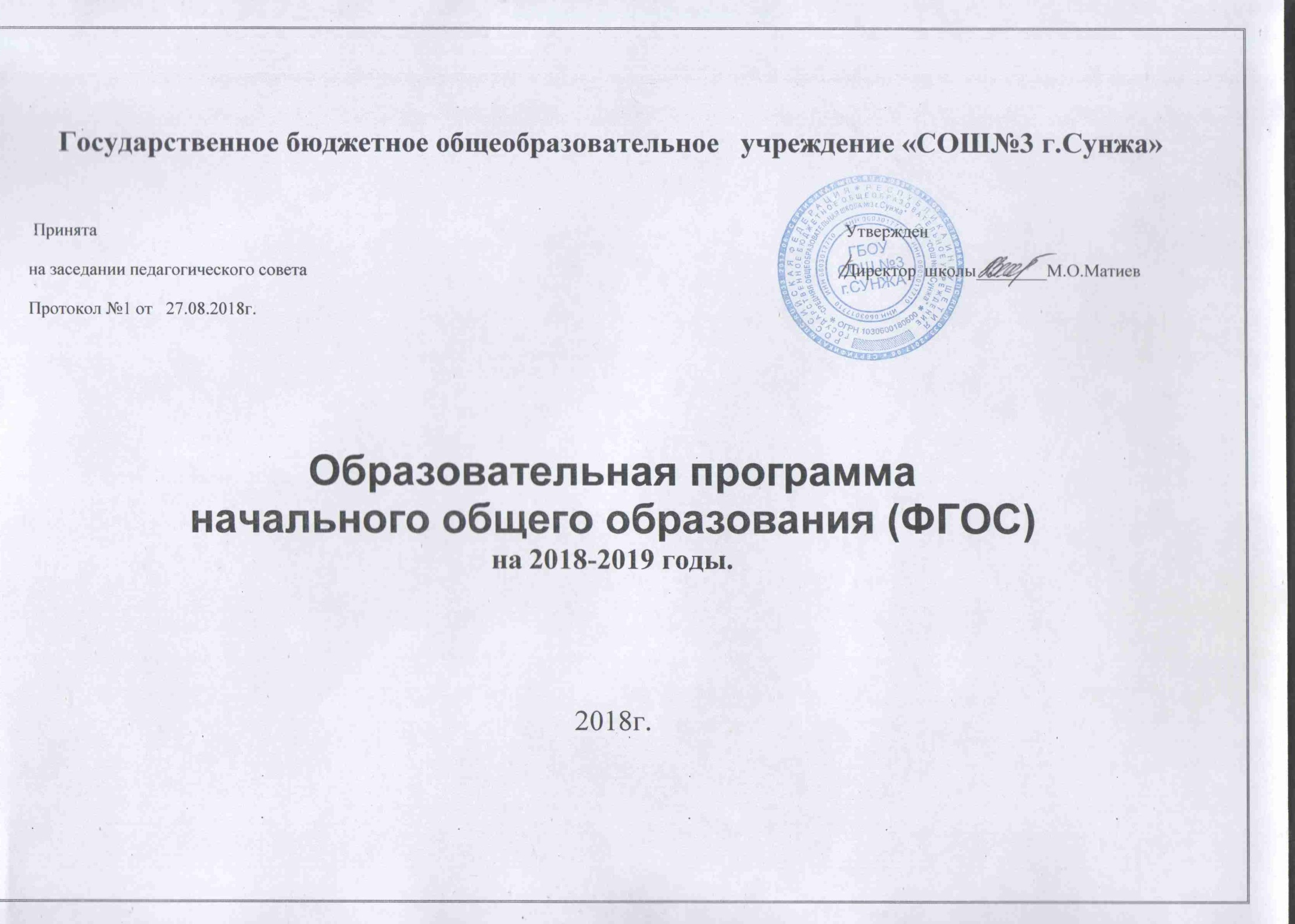 Содержание основной образовательной программы начального общего образованияЦелевой раздел1.Пояснительная записка…………………………………………………………………………………………………..….……41.2.Главные цели и задачи реализации образовательной программы1.3.Адресность образовательной программы1.4 Правовая основа разработки образовательной программы2. Планируемые результаты освоения образовательной программы……………………………………………….………..82.1Личностные результаты образовательной деятельности учащихся2.2.Метапредметные результаты образовательной деятельности учащихся2.3.Предметные результаты образовательной деятельности учащихся3.Система оценки достижений планируемых результатов освоения основной образовательной программы начального общего образования…………………………………………………………………………………………………………………353.1.Особенности системы оценки3.2.Оценка личностных результатов3.3.Оценка метапредметных результатов3.4.Оценка предметных результатовСодержательный раздел1.Программа  формирования универсальных учебных действий………………………………………………………….….43 1.1.Ценностные ориентиры учащихся 1-4 классов1.2.Характеристики личностных, регулятивных, познавательных, коммуникативных универсальных учебных действий2.Программа духовно-нравственного развития и воспитания    обучающихся …………………………………………………………………………………………………………………..……51Ценностные установки духовно-нравственного развития и воспитания2.1.Совместная деятельность школы, семьи и общественности по духовно-нравственному развитию и воспитанию учащихся2.2.Ожидаемые результаты духовно-нравственного развития и воспитанияучащихся3.Программа формирования экологической культуры здорового и безопасного образа жизни ……………………………………………………………………………………………...……………55 3.1.Задачи формирования экологической культуры здорового и безопасного образа жизни обучающихся3.2.Направления реализации программы3.3.Оценка эффективности реализации программы4.Программа коррекционной работыОрганизационный раздел1.Учебный план начальной ГБОУ «СОШ№3г.Сунжа»………………………………………………………………….…….…….621.1.Пояснительная записка к учебному плану1.2. Недельный учебный план для 1-4 классов2.План внеурочной деятельности………………………………………………………………………………………………………..653.Система условий реализации основной образовательной программы в соответствии с требованиями ФГОС НОО……………………………………………………………………………………..….....70 3.1 Кадровые условия3.2.Материально-технические условия обеспечение реализации основной образовательной программы3.3 Информационно-методические условия реализации основной образовательной программ   I.Целевой раздел1. Пояснительная запискаНастоящая основная образовательная программа начального общего образования разработана в соответствии с требованиями Федерального государственного образовательного стандарта начального общего образования на основе анализа деятельности гимназии с учётом возможностей учебно-методического комплекта «Школа России». Программа соответствует основным принципам государственной политики РФ в области образования, изложенным в Законе «Об образовании в Российской Федерации». Образовательная программа начального общего образования представляет собой систему взаимосвязанных программ, каждая из которых является самостоятельным звеном, обеспечивающая определенное направление деятельности образовательного учреждения. Единство этих программ образует завершенную систему обеспечения жизнедеятельности, функционирования и развития образовательного учреждения. Содержание основной образовательной программы отражает требования Стандарта и группируется в три основных раздела: целевой, содержательный и организационный. Реализующее представленную программу Государственное бюджетное образовательное учреждение   «Средняя общеобразовательная школа №3г.Сунжа » ( ГБОУ «СОШ №3г.Сунжа », лицензия на право ведения образовательной деятельности серия 06Л01 № 0000425 от 26 июля 2017 г., регистрационный № 780, срок действия лицензии бессрочно, выдана Министерством образования и науки Республики Ингушетия. Расположено по адресу: 386204, Республика Ингушетия, г. Сунжа, ул. Висаитова, 85.     Настоящая программа разработана педагогическим коллективом ГБОУ «СОШ №3г.Сунжа» с привлечением с привлечением органов общественного управления. Программа согласована с председателем Управляющего совета ГБОУ «СОШ №3г.Сунжа» и утверждена директором школы. Порядок согласования и утверждения настоящей программы обеспечивает государственно-общественный характер управления образовательной организацией. ГБОУ «СОШ №3г.Сунжа», реализующее представленную программу, обеспечивает ознакомление обучающихся и их родителей (законных представителей) как участников образовательного процесса (образовательных отношений) с- Уставом и другими документами, регламентирующими осуществление образовательного процесса;- их правами и обязанностями в части формирования и реализации основной образовательной программы основного общего образования, установленными законодательством Российской Федерации и Уставом.Права и обязанности родителей (законных представителей) обучающихся в части, касающейся участия в формировании и обеспечении освоения своими детьми представленной программы основного общего образования, могут закрепляться в заключенном между ними и ГБОУ «СОШ №3г.Сунжа» ,договоре, отражающем ответственность субъектов образования за конечные результаты освоения основной образовательной программы. Заключение договора происходит в заявительном со стороны родителей (законных представителей) порядке Целевой раздел определяет общее назначение, цели, задачи и планируемые результаты реализации основной образовательной программы, конкретизированные в соответствии с требованиями Стандарта и учитывающие региональные, национальные и этнокультурные особенности народов Российской Федерации, а также способы определения достижения этих целей и результатов. Целевой раздел включает: • пояснительную записку; • планируемые результаты освоения обучающимися основной образовательной программы начального общего образования на основе ФГОС и с учетом УМК «Школа России»; • систему оценки достижения планируемых результатов освоения основной образовательной программы. Содержательный раздел определяет общее содержание начального общего образования и включает, в том числе:программу формирования универсальных учебных действий у обучающихсяпрограмму духовно-нравственного развития и воспитания обучающихся;программу формирования экологической культуры, здорового и безопасного образа жизнипрограмму коррекционной работыОрганизационный раздел устанавливает общие рамки организации образовательного процесса, а также механизм реализации компонентов основной образовательной программы. Организационный раздел включает: • учебный план начального общего образования; • внеурочную деятельность; • систему условий реализации основной образовательной программы в соответствии с требованиями Стандарта.1.2. Главные цели и задачи реализации образовательной программыЦелями реализации образовательной программы являются:Создание условий для развития и воспитания личности младшего школьника в соответствии с требованиями ФГОС начального общего образования;Достижение планируемых результатов в соответствии с ФГОС и на основе УМК «Школа России».Задачи реализации образовательной программы:Формирование внутренней позиции школьника и адекватной мотивации учебной деятельностиСохранение и укрепление здоровья учащихсяРазвитие коммуникативных качеств личностиПриобщение детей к краеведческим знаниям и национальной художественной культуреСовершенствование регулятивных и познавательных учебных действий обучающихся1.3. Адресность образовательной программыПрограмма является инструментом управления качеством образования, источником информации о специфических особенностях школы при планировании и осуществлении образовательной деятельности администрацией школы. Программа определяет ответственность администрации школы за создание условий для успешной деятельности учителей и учащихся.Для учителей программа является нормативным документом, обязательным для исполнения. Программа поможет учителям осознать свою педагогическую миссию, роль в воспитании учащихся, в их самоопределении, развитии способности самостоятельно решать проблемы в различных сферах жизни.Программа даёт родителям учащихся целостное представление об особенностях обучения в начальных классах школы, о ближайших и перспективных целях образования, что поможет им сделать осознанный выбор образовательного учреждения для ребёнка. Цели, которые стоят перед современной школой, могут быть достигнуты только при совместной деятельности школы и семьи. Программа информирует родителей о том, какую ответственность за качество образования школа принимает на себя. Но и родители должны принять на себя ответственность за использование возможностей, которые предоставляет школа для успешной учёбы детей. Образовательная программа учитывает специфику начальной школы – особый этап в жизни ребенка, связанный:с изменением при поступлении в школу ведущей деятельности ребенка – с переходом к учебной деятельности (при сохранении значимости игровой), имеющей общественный характер и являющейся социальной по содержанию;освоением новой социальной позиции, расширением сферы взаимодействия с окружающим миром, развитием потребностей в общении, познании, социальном признании и самовыражении;принятием и освоением ребенком новой социальной роли ученика, выражающейся в формировании внутренней позиции школьника, определяющей новый образ школьной жизни и перспективы личностного и познавательного развития;формированием у школьника основ умения учиться и способности к организации своей деятельности: принимать, сохранять цели и следовать им в учебной деятельности; планировать свою деятельность, осуществлять ее контроль и оценку; взаимодействовать с учителем и сверстниками в учебном процессе;изменением при этом самооценки ребенка, которая приобретает черты адекватности и рефлексивности.УМК «Школа России» представляет собой целостную информационно-образовательную среду для начальной школы, сконструированную на основе единых идеологических, дидактических и методических принципов, адекватных требованиям ФГОС к результатам освоения основной образовательной программы начального общего образования. Такой подход позволяет реализовать на практике ключевое положение ФГОС: «Эффективность учебно-воспитательного процесса должна обеспечиваться информационно-образовательной средой системой информационно-образовательных ресурсов и инструментов, обеспечивающих условия для реализации основной образовательной программы образовательного учреждения».Все предметные линии, включая предметы эстетического цикла, формируют у ребёнка целостную современную картину мира и развивают умение учиться. Все учебники системы имеют завершенные линии с 1 по 4 класс, а также развёрнутое учебно-методическое сопровождение в виде рабочих тетрадей, дидактических материалов, проверочных работ, поурочных разработок, книг для чтения, демонстрационных таблиц, электронных приложений к учебникам, словарей и других пособий. В обновленных программах реализован современных подход к тематическому планированию, отражающий не только логику развертывания учебного материала и логику формирования универсальных учебных действий, но и те виды учебной деятельности, которые наиболее эффективны для достижения личностных, метапредметных и предметных результатов обучения. К принципиально важным результатам образования в начальной школе ФГОС относит формирование универсальных учебных действий как основы умения учиться.
В этой связи структура и содержание всей системы и каждого учебника направлены как на организацию различных видов деятельности учащихся, так и на использование современных методов и технологий обучения педагогамиВ курсе русского языка реализованы коммуникативно-речевой, системно- функциональный, личностно ориентированный подходы в обучении.
Задания в учебниках и рабочих тетрадях представлены как учебные задачи (лексические, фонетические, фонетико-графические и т. д.), решение которых связано с последовательным осуществлением целого ряда учебных действий. Выполняя задание, ученики анализируют, объясняют, сопоставляют, группируют явления языка, делают выводы. Деятельностному характеру курса также отвечает включение в учебники заданий для работы в парах, группах, проектных заданий. Методический аппарат учебников позволяет органично сочетать виды деятельности, направленные на изучение как нового материала, так и систематическое повторение ранее изученного.В курсе математики авторы особое внимание уделяют такой подаче учебного материала, которая создаёт условия для формирования у учащихся интеллектуальных действий, таких, как действия по сравнению математических объектов, проведению их классификации, анализу предложенной ситуации и получению выводов, по выявлению разных функций одного и того же математического объекта и установлению его связей с другими объектами, по выделению существенных признаков и отсеиванию несущественных, по переносу освоенных способов действий и полученных знаний в новые учебные ситуации. Дальнейшее развитие получила и методика работы над текстовыми задачами (структура задачи, этапы решения задачи: анализ задачи, поиск и составление плана её решения, проверка решения, составление и решение задач, обратных заданной задаче), в том числе и формирование умений записать текстовую задачу сначала с помощью схем, используя фишки и фигуры, а затем и с помощью схематических чертежей. Овладение приёмами сравнения, анализа, классификации формирует у учащихся универсальные учебные действия, развивает способность к проведению обобщений, облегчает включение детей в учебную деятельность не только на уроках математики, но и при изучении других школьных предметов. ФГОС большое внимание уделяет работе учащихся с информацией как одному из важнейших компонентов умения учиться. Несомненно, ценность системы учебников «Школа России» состоит в том, что ей присущи характеристики, которые очень значимы для учителя: фундаментальность, надёжность, стабильность, и вместе с этим открытость новому, соответствие требованиям современной информационно-образовательной среды. В этой связи учебники по окружающему миру, математике и русскому языку дополнены электронными приложениями, содержание которых усиливает мотивационную и развивающую составляющие содержания системы «Школа России».Система учебников для начальной школы «Школа России» успешно сочетает лучшие традиции российского образования и проверенные практиками образовательного процесса инновации. Именно поэтому она позволяет достичь высоких результатов, соответствующих задачам современного образования, и является наиболее востребованной и понятной учителю. 1.4. Правовая основа разработки образовательной программыНормативно- правовой и документальной основой Программы являются:Закон от 29.12.2012г. №273-ФЗ «Об образовании в Российской Федерации».Приказ Минобрнауки от 06.10.2009г. №373 «Об утверждении и введении в действие федерального государственного образовательного стандарта начального общего образования»Приказ Минобрнауки РФ от 26.11.2010г. №1241 «О внесении изменений в федеральный образовательный стандарт начального общего образования, утвержденный Приказом Министерства образования и науки РФ от 6 октября 2009г. №373»Приказ Минобрнауки РФ от 22.09.2011г. №2357 «О внесении изменений в федеральный образовательный стандарт начального общего образования, утвержденный Приказом Министерства образования и науки РФ от 6 октября 2009г. №373»Приказ Минобрнауки РФ от 18.12.2012г. №1060 «О внесении изменений в федеральный образовательный стандарт начального общего образования, утвержденный Приказом Министерства образования и науки РФ от 6 октября 2009г. №373»Приказ  Минобрнауки РФ от 31.03.2014 №253 «Об утверждении федерального перечня учебников, рекомендованных к использованию при реализации имеющих государственную аккредитацию образовательных программ начального общего, основного общего, среднего общего образования»Приказ Минобрнауки РФ от 14.12.2009 №729 «Об утверждении перечня организаций, осуществляющих издание учебных пособий, которые допускаются к использованию в образовательном процессе в имеющих государственную аккредитацию и реализующих образовательные программы общего образования образовательных учреждениях» (в ред. Приказов Минобрнауки РФ от 13.01.2011 N 2, от 16.01.2012 N 16).Приказ Минобрнауки РФ от 30.08.2013 №1015 «Об утверждении Порядка организации и осуществления образовательной деятельности по основным общеобразовательным программам – образовательным программам начального общего, основного общего и среднего общего образованияТиповое положение об образовательном учреждении, утверждённое постановлением Правительства РФ от 12.03.2001 №196 ( с изменениями от 23.12.2002, 30.12.2005, 20.07.2007, 18.08.2008 10.03.2009г.)Постановление главного государственного санитарного врача РФ от 29.12.2010 №189 об утверждении СанПиН 2.4.2.2821-10 «Санитарно-эпидемиологические требования к условиям и организации обучения в общеобразовательном учреждении»Устав ГБОУ «СОШ№3г.Сунжа»Образовательная программа является нормативным документом, определяющим цели и ценности образования в ГБОУ «СОШ№3г.Сунжа» , характеризующим содержание образования, особенности организации образовательного процесса, учитывающим образовательные потребности, возможности и особенности развития учащихся начальных классов.2.  Планируемые результаты освоения 
образовательной программы начального образованияФедеральный государственный образовательный стандарт начального общего образования  представляет собой совокупность требований, обязательных при реализации основной программы начального общего образования. В тексте ФГОС начального общего образования отражены основные положения планируемых результатов начального общего образования.К числу планируемых результатов освоения основной образовательной программ отнесены:
• личностные результаты — готовность и способность обучающихся к саморазвитию, сформированность мотивации к учению и познанию, ценностно-смысловые установки выпускников начальной школы, отражающие их индивидуально-личностные позиции, социальные компетентности, личностные качества; сформированность основ российской, гражданской идентичности;
• метапредметные результаты — освоенные обучающимися универсальные учебные действия (познавательные, регулятивные и коммуникативные);
• предметные результаты — освоенный обучающимися в ходе изучения учебных предметов опыт специфической для каждой предметной области деятельности по получению нового знания, его преобразованию и применению, а также система основополагающих элементов научного знания, лежащая в основе современной научной картины мира.Планируемые результаты: обеспечивают связь между требованиями Стандарта, образовательным процессом и системой оценки результатов освоения основной образовательной программы начального общего образования, уточняя и конкретизируя общее понимание личностных, метапредметных и предметных результатов для каждой учебной программы с учётом ведущих целевых установок их освоения, возрастной специфики обучающихся и требований, предъявляемых системой оценки; являются содержательной и критериальной основой для разработки программ учебных предметов, курсов, учебно-методической литературы, а также для системы оценки качества освоения обучающимися основной образовательной программы начального общего образования. В соответствии с системно-деятельностным подходом содержание планируемых результатов описывает и характеризует обобщённые способы действий с учебным материалом, позволяющие обучающимся успешно решать учебные и учебно-практические задачи, в том числе задачи, направленные на отработку теоретических моделей и понятий, и задачи, по возможности максимально приближенные к реальным жизненным ситуациям.2.1.  Личностные результаты образовательной деятельности учащихся1) формирование основ российской гражданской идентичности, чувства гордости за свою Родину, российский народ и историю России, осознание своей этнической и национальной принадлежности; формирование ценностей  многонационального российского общества; становление гуманистических и демократических ценностных ориентаций; 2) формирование целостного, социально ориентированного взгляда на мир в его органичном единстве и разнообразии природы, народов, культур и религий; 3) формирование уважительного отношения к иному мнению, истории и культуре других народов; 4) овладение начальными навыками адаптации в динамично изменяющемся и развивающемся мире; 5) принятие и освоение социальной роли обучающегося, развитие мотивов учебной деятельности и формирование личностного смысла учения; 6) развитие самостоятельности и личной ответственности за свои поступки, в том числе в информационной деятельности, на основе представлений о нравственных нормах, социальной справедливости и свободе; 7) формирование эстетических потребностей, ценностей и чувств; 8) развитие этических чувств, доброжелательности и эмоционально-нравственной отзывчивости, понимания и сопереживания чувствам других людей; 9) развитие навыков сотрудничества со взрослыми и сверстниками в разных социальных ситуациях, умения не создавать конфликтов и находить выходы из спорных ситуаций; 10) формирование установки на безопасный, здоровый образ жизни, наличие мотивации к творческому труду, работе на результат, бережному отношению к материальным и духовным ценностям. 2.2. Метапредметные результаты образовательной деятельности учащихсяовладение способностью принимать и сохранять цели и задачи учебной деятельности, поиска средств ее осуществления; освоение способов решения проблем творческого и поискового характера;формирование умения планировать, контролировать и оценивать учебные действия в соответствии с поставленной задачей и условиями ее реализации; определять наиболее эффективные способы достижения результата;формирование умения понимать причины успеха/неуспеха учебной деятельности и способности конструктивно действовать даже в ситуациях неуспеха; освоение начальных форм познавательной и личностной рефлексии; использование знаково-символических средств представления информации для создания моделей изучаемых объектов и процессов, схем решения учебных и практических задач; активное использование речевых средств и средств информационных и коммуникационных технологий (далее – ИКТ) для решения коммуникативных и познавательных задач; использование различных способов поиска (в справочных источниках и открытом учебном информационном пространстве сети Интернет), сбора, обработки, анализа, организации, передачи и интерпретации информации в соответствии с коммуникативными и познавательными задачами и технологиями учебного предмета; в том числе умение вводить текст с помощью клавиатуры, фиксировать (записывать) в цифровой форме измеряемые величины и анализировать изображения, звуки,  готовить свое выступление и выступать с аудио-, видео- и графическим сопровождением; соблюдать нормы информационной избирательности, этики и этикета;овладение навыками смыслового чтения текстов различных стилей и жанров в соответствии с целями и задачами; осознанно строить речевое высказывание в соответствии с задачами коммуникации и составлять тексты в устной и письменной формах; овладение логическими действиями сравнения, анализа, синтеза, обобщения, классификации по родовидовым признакам, установления аналогий и причинно-следственных связей, построения рассуждений, отнесения к известным понятиям; готовность слушать собеседника и вести диалог; готовность признавать возможность существования различных точек зрения и права каждого иметь свою; излагать свое мнение и аргументировать свою точку зрения и оценку событий; определение общей цели и путей ее достижения; умение договариваться о распределении функций и ролей в совместной деятельности; осуществлять взаимный контроль в совместной деятельности, адекватно оценивать собственное поведение и поведение окружающих;готовность конструктивно разрешать конфликты посредством учета интересов сторон и сотрудничества;овладение начальными сведениями о сущности и особенностях объектов, процессов и явлений действительности (природных, социальных, культурных, технических и др.) в соответствии с содержанием конкретного учебного предмета; овладение базовыми предметными и межпредметными понятиями, отражающими существенные связи и отношения между объектами и процессами;умение работать в материальной и информационной среде начального общего образования (в том числе с учебными моделями) в соответствии с содержанием конкретного учебного предмета. 2.3. Предметные результаты образовательной деятельности учащихсяФилология Русский язык. В результате изучения курса русского языка обучающиеся на ступени начального общего образования научатся осознавать язык как основное средство человеческого общения и явление национальной культуры, у них начнёт формироваться позитивное эмоционально-ценностное отношение к русскому и родному языкам, стремление к их грамот- ному использованию, русский язык станет для учеников основой всего процесса обучения, средством развития их мышления, воображения, интеллектуальных и творческих способностей. В результате изучения курса русского языка у выпускников, освоивших основную образовательную программу начального общего образования, будет сформирован учебно- познавательный интерес к новому учебному материалу по русскому языку и способам решения новой языковой задачи, что заложит основы успешной учебной деятельности при продолжении изучения курса русского языка на следующей ступени образования. Раздел «Фонетика и графика» Выпускник научится: • различать звуки и буквы; • характеризовать звуки русского языка: гласные ударные/ безударные; согласные твёрдые/мягкие, парные/непарные твёрдые и мягкие; согласные звонкие/глухие, парные/непарные звонкие и глухие; • знать последовательность букв в русском алфавите, пользоваться алфавитом для упорядочивания слов и поиска нужной информации. Выпускник получит возможность научиться проводить фонетико-графический (звуко-буквенный) разбор слова самостоятельно по предложенному в учебнике алгоритму, оценивать правильность проведения фонетико-графического (звуко-буквенного) разбора слов. Раздел «Орфоэпия» Выпускник получит возможность научиться: • соблюдать нормы русского и родного литературного языка в собственной речи и оценивать соблюдение этих норм в речи собеседников (в объёме представленного в учебнике материала); • находить при сомнении в правильности постановки ударения или произношения слова ответ самостоятельно (по словарю учебника) либо обращаться за помощью к учителю, родителям и др. Раздел «Состав слова (морфемика)» Выпускник научится: • различать изменяемые и неизменяемые слова; • различать родственные (однокоренные) слова и формы слова; • находить в словах с однозначно выделяемыми морфемами окончание, корень, при- ставку, суффикс. Выпускник получит возможность научиться разбирать по составу слова с однозначно выделяемыми морфемами в соответствии с предложенным в учебнике алгоритмом, оценивать правильность проведения разбора слова по составу. Раздел «Лексика» Выпускник научится: • выявлять слова, значение которых требует уточнения; • определять значение слова по тексту или уточнять с помощью толкового словаря. Выпускник получит возможность научиться: • подбирать синонимы для устранения повторов в тексте; • подбирать антонимы для точной характеристики предметов при их сравнении; • различать употребление в тексте слов в прямом и переносном значении (простые случаи); • оценивать уместность использования слов в тексте; • выбирать слова из ряда предложенных для успешного решения коммуникативной задачи. Раздел «Морфология» Выпускник научится: • определять грамматические признаки имён существительных — род, число, падеж, склонение; • определять грамматические признаки имён прилагательных — род, число, падеж; • определять грамматические признаки глаголов — число, время, род (в прошедшем времени), лицо (в настоящем и будущем времени), спряжение. Выпускник получит возможность научиться: • проводить морфологический разбор имён существительных, имён прилагательных, глаголов по предложенному в учебнике алгоритму; оценивать правильность проведения морфологического разбора; • находить в тексте такие части речи, как личные местоимения и наречия, предлоги вместе с существительными и личными местоимениями, к которым они относятся, союзы и, а, но, частицу не при глаголах. Раздел «Синтаксис» Выпускник научится: • различать предложение, словосочетание, слово; • устанавливать при помощи смысловых вопросов связь между словами в словосочетании и предложении; • классифицировать предложения по цели высказывания, находить повествовательные/побудительные/вопросительные предложения; • определять восклицательную/невосклицательную интонацию предложения; • находить главные и второстепенные (без деления на виды) члены предложения; • выделять предложения с однородными членами. Выпускник получит возможность научиться: • различать второстепенные члены предложения — определения, дополнения, обстоятельства; • выполнять в соответствии с предложенным в учебнике алгоритмом разбор простого предложения (по членам предложения, синтаксический), оценивать правильность разбора; • различать простые и сложные предложения. Содержательная линия  «Орфография и пунктуация» Выпускник научится: • применять правила правописания (в объёме содержания курса); • определять (уточнять) написание слова по орфографическому словарю учебника; • безошибочно списывать текст объёмом 80—90 слов; • писать под диктовку тексты объёмом 75—80 слов в соответствии с изученными правилами правописания; • проверять собственный и предложенный текст, находить и исправлять орфографические и пунктуационные ошибки. Выпускник получит возможность научиться: • осознавать место возможного возникновения орфографической ошибки; • подбирать примеры с определённой орфограммой;• при составлении собственных текстов перефразировать записываемое, чтобы избе- жать орфографических и пунктуационных ошибок; • при работе над ошибками осознавать причины появления ошибки и определять способы действий, помогающих предотвратить её в последующих письменных работах. Содержательная линия «Развитие речи» Выпускник научится: • оценивать правильность (уместность) выбора языковых и неязыковых средств устного общения на уроке, в школе, в быту, со знакомыми и незнакомыми, с людьми разного возраста;• соблюдать в повседневной жизни нормы речевого этикета и правила устного общения (умение слышать, реагировать на реплики, поддерживать разговор); • выражать собственное мнение и аргументировать его; • самостоятельно озаглавливать текст; • составлять план текста; • сочинять письма, поздравительные открытки, записки и другие небольшие тексты для конкретных ситуаций общения. Выпускник получит возможность научиться: • создавать тексты по предложенному заголовку; • подробно или выборочно пересказывать текст; • пересказывать текст от другого лица; • составлять устный рассказ на определённую тему с использованием разных типов речи: описание, повествование, рассуждение; • анализировать и корректировать тексты с нарушенным порядком предложений, находить в тексте смысловые пропуски; • корректировать тексты, в которых допущены нарушения культуры речи; • анализировать последовательность собственных действий при работе над изложениями и сочинениями и соотносить их с разработанным алгоритмом; оценивать правильность выполнения учебной задачи: соотносить собственный текст с исходным (для изложений) и с назначением, задачами, условиями общения (для самостоятельно создаваемых текстов); • соблюдать нормы речевого взаимодействия при интерактивном общении (sms сообщения, электронная почта, Интернет и другие виды и способы связи). Литературное чтение               Выпускники начальной школы осознают значимость чтения для своего дальнейшего развития и успешного обучения по другим предметам. У учащихся будет формироваться потребность в систематическом чтении как средстве познания мира и самого себя. Младшие школьники полюбят чтение художественных произведений, которые помогут им сформировать собственную позицию в жизни, расширят кругозор.    Учащиеся получат возможность познакомиться с культурно-историческим наследием России и общечеловеческими ценностями. Младшие школьники будут учиться полноценно воспринимать художественную литературу, эмоционально отзываться на прочитанное, высказывать свою точку зрения и уважать мнение собеседника. Они получат возможность воспринимать художественное произведение как особый вид искусства, соотносить его с другими видами искусства, познакомятся с некоторыми коммуникативными и эстетическими возможностями родного языка, используемыми в художественных произведениях. К концу обучения в начальной школе дети будут готовы к дальнейшему обучению, будет достигнут необходимый уровень читательской компетентности, речевого развития, сформированы универсальные действия, отражающие учебную самостоятельность и познавательные интересы. Выпускники овладеют техникой чтения, приёмами понимания прочитанного и прослушанного произведения, элементарными приёмами анализа, интерпретации и преобразования художественных, научно-популярных и учебных текстов. Научатся самостоятельно выбирать интересующую литературу, пользоваться словарями и справочниками, осознают себя как грамотного читателя, способного к творческой деятельности. Школьники научатся вести диалог в различных коммуникативных ситуациях, соблюдая правила речевого этикета, участвовать в обсуждении прослушанного (прочитанного)   произведения. Они будут составлять несложные монологические высказывания о произведении (героях, событиях), устно передавать содержание текста по плану, составлять небольшие тексты повествовательного характера с элементами рассуждения и описания. Выпускники научатся декламировать (читать наизусть) стихотворные произведения. Они получат возможность научиться выступать перед знакомой аудиторией (сверстниками, родителями, педагогами) с небольшими сообщениями, используя иллюстративный ряд (плакаты, презентацию). Выпускники начальной школы приобретут первичные умения работы с учебной и научно-популярной литературой, будут находить и использовать информацию для практической работы. Выпускники овладеют основами коммуникативной деятельности, на практическом уровне осознают значимость работы в группе и освоят правила групповой работы.  Виды речевой и читательской деятельности Выпускник научится: • осознавать значимость чтения для дальнейшего обучения, саморазвития; воспринимать чтение с учётом его цели как источник эстетического, нравственного, познавательного опыта (приобретение опыта чтения, поиска фактов и суждений, аргументации, иной информации); • читать со скоростью, позволяющей понимать смысл прочитанного (для всех видов текстов); • читать (вслух) выразительно доступные для данного возраста прозаические произведения и декламировать стихотворные произведения после предварительной подготовки (только для художественных текстов); • использовать различные виды чтения: ознакомительное, изучающее, просмотровое, поисковое/выборочное — в соответствии с целью чтения (для всех видов текстов); • ориентироваться в содержании художественного и научно-популярного текстов, понимать их смысл (при чтении вслух и про себя, при прослушивании): — для художественных текстов: определять главную мысль и героев произведения; определять основные события и устанавливать их последовательность; озаглавливать текст, передавая в заголовке главную мысль текста; находить в тексте требуемую информацию (конкретные сведения, факты, описания), заданную в явном виде; задавать вопросы по содержанию произведения и отвечать на них, подтверждая ответ примерами из текста; объяснять значение слова с опорой на контекст, с использованием словарей и другой справочной литературы; — для научно-популярных текстов: определять основное содержание текста; озаглавливать текст, в краткой форме отражая в названии основное содержание текста; находить в тексте требуемую информацию (конкретные сведения, факты, описания явлений, процессов), заданную в явном виде; задавать вопросы по содержанию текста и отвечать на них, подтверждая ответ примерами из текста; объяснять значение слова с опорой на контекст, с использованием словарей и другой справочной литературы; • использовать простейшие приёмы анализа различных видов текстов: — для художественных текстов: делить текст на части, озаглавливать их; составлять простой план; устанавливать взаимосвязь между событиями, фактами, поступками, мыслями, чувствами героев, опираясь на содержание текста; • для научно-популярных текстов: делить текст на части, озаглавливать их; составлять простой план; устанавливать взаимосвязь между отдельными фактами, событиями, явлениями, описаниями, процессами и между отдельными частями текста, опираясь на его содержание; • использовать различные формы интерпретации содержания текстов: • для художественных текстов: формулировать простые выводы, основываясь на со- держании текста; интерпретировать текст, опираясь на некоторые его жанровые, структурные, языковые особенности; устанавливать связи, отношения, не высказанные в тексте напрямую, например соотносить ситуацию и поступки героев, объяснять (пояснять) поступки героев, опираясь на содержание текста; — для научно-популярных текстов: формулировать простые выводы, основываясь на тексте; устанавливать связи, отношения, не высказанные в тексте напрямую, например, объяснять явления природы, пояснять описываемые события, соотнося их с содержанием текста; • ориентироваться в нравственном содержании прочитанного, самостоятельно делать выводы, соотносить поступки героев с нравственными нормами (только для художественных текстов); • передавать содержание прочитанного или прослушанного с учётом специфики тек- ста в виде пересказа (полного или краткого) (для всех видов текстов); • участвовать в обсуждении прослушанного/прочитанного текста (задавать вопросы, высказывать и обосновывать собственное мнение, соблюдая правила речевого этикета и правила работы в группе), опираясь на текст или собственный опыт (для всех видов текстов). Выпускник получит возможность научиться: • удовлетворять читательский интерес и приобретать опыт чтения; • осознанно выбирать виды чтения (ознакомительное, изучающее, выборочное, поисковое) в зависимости от цели чтения;• различать на практическом уровне виды текстов (художественный и научно- популярный), опираясь на особенности каждого вида текста; • осмысливать эстетические и нравственные ценности художественного текста и высказывать собственное суждение; • высказывать собственное суждение о прочитанном (прослушанном) произведении, доказывать и подтверждать его фактами со ссылками на текст; • составлять по аналогии устные рассказы (повествование, рассуждение, описание). Круг детского чтения (для всех видов текстов) Выпускник научится: • осуществлять выбор книги в библиотеке по заданной тематике или по собственному желанию; • вести список прочитанных книг с целью использования его в учебной и внеучебной деятельности, в том числе для планирования своего круга чтения; • составлять аннотацию и краткий отзыв на прочитанное произведение по заданному образцу. Выпускник получит возможность научиться: • работать с тематическим каталогом; • работать с детской периодикой; • самостоятельно писать отзыв о прочитанной книге (в свободной форме). Литературоведческая пропедевтика (только для художественных текстов) Выпускник научится: • распознавать некоторые отличительные особенности художественных произведений (на примерах художественных образов и средств художественной выразительности); • отличать на практическом уровне прозаический текст от стихотворного, приводить примеры прозаических и стихотворных текстов; • различать художественные произведения разных жанров (рассказ, басня, сказка, загадка, пословица), приводить примеры этих произведений. Выпускник получит возможность научиться: • воспринимать художественную литературу как вид искусства, приводить примеры проявления художественного вымысла в произведениях; • находить средства художественной выразительности (метафора, эпитет);   • сравнивать, сопоставлять, делать элементарный анализ различных текстов, используя ряд литературоведческих понятий (фольклорная и авторская литература, структура текста, герой, автор) и средств художественной выразительности (сравнение, олицетворение, метафора, эпитет); • определять позиции героев художественного текста, позицию автора художественного текста.  Творческая деятельность (только для художественных текстов) Выпускник научится: • создавать по аналогии собственный текст в жанре сказки и загадки; • восстанавливать текст, дополняя его начало или окончание или пополняя его событиями; • составлять устный рассказ по репродукциям картин художников и/или на основе личного опыта; • составлять устный рассказ на основе прочитанных произведений с учётом коммуникативной задачи (для разных адресатов). Выпускник получит возможность научиться: • вести рассказ (или повествование) на основе сюжета известного литературного произведения, дополняя и/или изменяя его содержание, например, рассказывать известное литературное произведение от имени одного из действующих лиц или неодушевлённого предмета; • создавать серии иллюстраций с короткими текстами по содержанию прочитанного (прослушанного) произведения; • работать в группе, создавая сценарии и инсценируя прочитанное (прослушанное, созданное самостоятельно) художественное произведение.  Ингушский языкСодержание курса ингущского языка и литературы обеспечивает реализацию следующих личностных, метапредметных и предметных результатов:Планируемые предметные результаты на конец обучения грамоте.Выпускник  научится:    В области речи, речевой деятельности: читать правильно и плавно по слогам, в простых случаях целыми словами, понимать читаемое (приблизительный темпчтения вслух – 25 слов в минуту); по заданию учителя, выделяя слоги, готовиться к чтению слов, трудных по слоговой структуре;спрашивать о значении незнакомых слов; соблюдать основные правила общения на уроке, пользоваться типовыми этикетными формулами (в ситуациях приветствия, извинения, просьбы, благодарности);понимать вопросы и задания, инструкции учителя, адекватно реагировать на них;под руководством учителя создавать короткие устные высказывания на основе различных источников, в том числеделовые на основе моделей букваря.    В области освоения языка (фонетики, графики, грамматики): слышать интонацию конца предложения, определять количество произнесённых предложений; выделять из предложения слова, определять их количество;разграничивать звуки и буквы, правильно называть их;различать звуки гласные и согласные, гласные ударные и безударные, согласные твёрдые и мягкие, звонкие и глухие. выделять и характеризовать отдельные звуки слова, определять их последовательность, обозначать звуковой состав слова в виде модели; выделять слоги, различать ударные и безударные; различать буквы гласных, обозначающие твёрдость или мягкость согласных; различать позиции, когда буквые, ё, ю, яобозначают два звука или один.В области письма (каллиграфии, графики, орфографии): соблюдать правила посадки, положения тетради, ручки в руке; правильно, аккуратно, разборчиво и по возможности красиво писать буквы и оформлять их соединение; сравниватьс образцом и оценивать каллиграфическую сторону своей записи;обнаруживать по освоенным признакам имеющиеся в слове, в предложении «опасные при письме места»; применять при письме правила оформления границ предложений, раздельного написания слов– различать два вида чтения: «как говорим» (орфоэпическое) и «как написано» (орфографическое); под руководством учителя писать под диктовку и списывать с печатного текста слова и короткие предложения (по освоенной технологии), проверять написанное.      Ученик получит возможность научиться:   В области речи, речевой деятельности:читать правильно и плавно целыми словами, в трудных случаях по слогам, в темпе, близком к темпу устной речи;понимать читаемое преимущественно по ходу чтения;самостоятельно готовиться к чтению слов, трудных по слоговой структуре;при повторном чтении использовать некоторые средства создания выразительности, в частности окраску голоса (интонацию), мимику;под руководством учителя выбирать заголовок текста с учётом его темы или главной мысли (без терминов), восстанавливать нарушенную последовательность предложений;участвовать в коллективном устном общении, вступать в диалог, соблюдая при этом основные правила речевого поведения: слушать говорящего, смотреть на него, обращаться к собеседнику по имени (имени и отчеству) и т. п.; строить небольшие монологические высказывания на основе картинок букваря, собственных впечатлений.В области освоения языка (фонетики, графики, грамматики):выделять из потока устной речи отдельные предложения, различать интонацию, с которой каждое произносится, определять нужный знак препинания для её обозначения; различать парные и непарные по глухости-звонкости согласные, для парных – определять их место в слове (на конце, перед гласным, перед другим парным).В области письма (каллиграфии, графики, орфографии):при письме букв выбирать их соединение с учётом начертания следующей буквы; в целом оценивать качество своего письма; различать буквы твёрдых или мягких согласных и буквы, указывающие на их твёрдость или мягкость; применять освоенные правила переноса слов;самостоятельно действовать при списывании и письме под диктовку по освоенной технологии, проверять написанное.Планируемые предметные результаты освоения программы по родному (ингушскому ) языку и литературному чтению Ученик научится:В области речи, речевой деятельности:участвовать в диалоге, в общей беседе, соблюдать основные правила общения на уроке; пользоваться формулами речевого этикета в типовых ситуациях (приветствия, прощания, просьбы, извинения, благодарности);выявлять среди слов те, значения которых неизвестны, не совсем понятны; выяснять с помощью учителя, в том числепо  словарю, их значения;под руководством учителя читать и понимать информацию, представленную в учебнике;осознавать наличие в речи разных задач общения: по деловому сообщать и словами рисовать, передавая свои мысли, чувства, впечатления;создавать (устно) предложения и небольшие монологические высказывания на основе различных источников;конструировать (из предложенных слов и сочетаний) записки, поздравления, телеграммы.В области освоения языка (грамматики, фонетики,  графики):различать слово и предложение; выделять предложения, слова из потока речи (при восприятии на слух и зрительно);различать слова по их функции («работе»): называют, указывают, помогают другим словам; ставить вопросы       к словам-названиям, разграничивать слова по вопросам мала? фу?малаг1а? и др.; различать звуки и буквы;выделять последовательность звуков слова, характеризовать каждый (гласный/согласный, гласный ударный/ безударный); строить модель слогового и звукового состава слова из 5–6 звуков; правильно называть буквы алфавита, располагать буквы и слова в алфавитном порядке;правильно обозначать твёрдость и мягкость согласных звуков и звук [1] (без случаев с разделительными знаками),объяснять выбор способа обозначения.Правильно образовать множественное число имен существительных в ингушском языке  с помощью суффиксов-окончаний:-аш(ош, еш): бер-бераш (ребенок-дети), цIа-цIенош(дом-дома) , лоами-лоамеш(лестница- лестницы) и т.д.;
2) раш: цIи – цIераш(имя-имена), шу – шераш(год-года) и т.д.;В области письма (орфографии и пунктуации, каллиграфии): правильно оформлять границы предложений: обозначать начало большой буквой, а конец точкой (вопросительнымили восклицательным знаком в ясных случаях); обозначать пробелами границы слов;писать большую букву в собственных именах;соблюдать основное правило переноса слов (по слогам, не оставляя и не перенося одну букву); списывать и писать под диктовку учителя (по освоенной технологии);под руководством учителя осуществлять проверку написанного;правильно писать следующие слова с непроверяемыми орфограммами: использовать приобретённые каллиграфические умения.Ученик получит возможность научиться:В области языка, речи, речевой деятельности:соблюдать основные правила речевого поведения в повседневной жизни; замечать в речи слова, значения которых ученику неизвестны, спрашивать о них, находить в толковом словаре учебника;в соответствии с литературными нормами произносить слова, помещённые в словарь учебника «Как правильно говорить?»; использовать знание алфавита для поиска слов в словарях учебника;фиксировать звуковой состав слов с помощью элементарной транскрипции («звуковых значков»);читать записи, сделанные «значками звуков», и осознанно «переводить» их в буквенные; различать деловые сообщения и словесные картинки; формулировать, о чём и что в них говорится; создавать устные воспоминания на заданную тему о событиях своей жизни и выразительно их рассказывать;использовать записки в общении со сверстниками, с близкими, писать им короткие поздравления.В области письма (графики, орфографии, каллиграфии):обнаруживать и исправлять графические и орфографические ошибки (обозначение твёрдости и мягкости, звука [1], пропуски, перестановки и замены букв; нарушения изученных орфографических правил) в специально предложенных и собственных записях;соблюдать требования к каллиграфической стороне письма, различать удачные и неудачные начертания буквы их соединение, заботиться о каллиграфической стороне своего письма.Иностранный язык (английский)В результате изучения иностранного языка на ступени начального общего образования у обучающихся будут сформированы первоначальные представления о роли и значимости иностранного языка в жизни современного человека и поликультурного мира. Обу- чающиеся приобретут начальный опыт использования иностранного языка как средства межкультурного общения, как нового инструмента познания мира и культуры других народов, осознают личностный смысл овладения иностранным языком. Коммуникативные умения Говорение Выпускник научится: • участвовать в элементарных диалогах, соблюдая нормы речевого этикета, принятые в англоязычных странах; • составлять небольшое описание предмета, картинки, персонажа; • рассказывать о себе, своей семье, друге. Выпускник получит возможность научиться: • воспроизводить наизусть небольшие произведения детского фольклора; • составлять краткую характеристику персонажа; • кратко излагать содержание прочитанного текста. Аудирование Выпускник научится: • понимать на слух речь учителя и одноклассников при непосредственном общении и вербально/невербально реагировать на услышанное; • воспринимать на слух в аудиозаписи и понимать основное содержание небольших сообщений, рассказов, сказок, построенных в основном на знакомом языковом материале. Выпускник получит возможность научиться: • воспринимать на слух аудиотекст и полностью понимать содержащуюся в нём информацию; • использовать контекстуальную или языковую догадку при восприятии на слух текстов, содержащих некоторые незнакомые слова. Чтение Выпускник научится: • соотносить графический образ английского слова с его звуковым образом; • читать вслух небольшой текст, построенный на изученном языковом материале, соблюдая правила произношения и соответствующую интонацию; • читать про себя и понимать содержание небольшого текста, построенного в основном на изученном языковом материале; • читать про себя и находить в тексте необходимую информацию. Выпускник получит возможность научиться: • догадываться о значении незнакомых слов по контексту; • не обращать внимания на незнакомые слова, не мешающие понимать основное со- держание текста. Письмо Выпускник научится: • выписывать из текста слова, словосочетания и предложения; • писать поздравительную открытку с Новым годом, с днём рождения (с опорой на образец); • писать по образцу краткое письмо зарубежному другу. Выпускник получит возможность научиться: • в письменной форме кратко отвечать на вопросы к тексту; • составлять рассказ в письменной форме по плану/ ключевым словам; • заполнять простую анкету; • правильно оформлять конверт, сервисные поля в системе электронной почты (адрес, тема сообщения). Языковые средства и навыки оперирования ими Графика, каллиграфия, орфография Выпускник научится: • воспроизводить графически и каллиграфически корректно все буквы английского алфавита (полупечатное написание букв, буквосочетаний, слов); • пользоваться английским алфавитом, знать последовательность букв в нём; • списывать текст; • восстанавливать слово в соответствии с решаемой учебной задачей; • отличать буквы от знаков транскрипции. Выпускник получит возможность научиться: • сравнивать и анализировать буквосочетания английского языка и их транскрипцию; • группировать слова в соответствии с изученными правилами чтения; • уточнять написание слова по словарю; • использовать экранный перевод отдельных слов (с русского языка на иностранный и обратно). Фонетическая сторона речи Выпускник научится: • различать на слух и адекватно произносить все звуки английского языка, соблюдая нормы произношения звуков; • соблюдать правильное ударение в изолированном слове, фразе; • различать коммуникативные типы предложений по интонации; • корректно произносить предложения с точки зрения их ритмико-интонационных особенностей. Выпускник получит возможность научиться: • распознавать связующее r в речи и уметь его использовать; • соблюдать интонацию перечисления; • соблюдать правило отсутствия ударения на служебных словах (артиклях, союзах, предлогах); • читать изучаемые слова по транскрипции. Лексическая сторона речи Выпускник научится: • узнавать в письменном и устном тексте изученные лексические единицы, в том числе словосочетания, в пределах тематики на ступени начальной школы; • оперировать в процессе общения активной лексикой в соответствии с коммуникативной задачей;• восстанавливать текст в соответствии с решаемой учебной задачей. Выпускник получит возможность научиться: • узнавать простые словообразовательные элементы; • опираться на языковую догадку в процессе чтения и аудирования (интернациональные и сложные слова). Грамматическая сторона речи Выпускник научится: • распознавать и употреблять в речи основные коммуникативные типы предложений; • распознавать в тексте и употреблять в речи изученные части речи: существительные с определённым/неопределённым/нулевым артиклем; существительные в единственном и множественном числе; глагол-связку to be; глаголы в Present, Past, Future Simple; модальные глаголы can, may, must; личные, притяжательные и указательные местоимения; прилагательные в положительной, сравнительной и превосходной степени; количественные (до 100) и порядковые (до 30) числительные; наиболее употребительные предлоги для выражения временных и пространственных отношений. Выпускник получит возможность научиться: • узнавать сложносочинённые предложения с союзами and и but; • использовать в речи безличные предложения (It's cold. It's 5 o'clock. It's interesting), предложения с конструкцией there is/there are; • оперировать в речи неопределёнными местоимениями some, any (некоторые случаи употребления: Can I have some tea? Is there any milk in the fridge? — No, there isn't any); • оперировать в речи наречиями времени (yesterday, tomorrow, never, usually, often, sometimes); наречиями степени (much, little, very); • распознавать в тексте и дифференцировать слова по определённым признакам (существительные, прилагательные, модальные/смысловые глаголы). Математика и информатикаВ результате изучения курса математики и информатики обучающиеся на ступени начального общего образования овладеют основами логического и алгоритмического мышления, пространственного воображения и математической речи, приобретут необходимые вычислительные навыки. Числа и величины Выпускник научится: • читать, записывать, сравнивать, упорядочивать числа от нуля до миллиона; • устанавливать закономерность — правило, по которому составлена числовая последовательность, и составлять последовательность по заданному или самостоятельно вы- бранному правилу (увеличение/уменьшение числа на несколько единиц, увеличение/уменьшение числа в несколько раз); • группировать числа по заданному или самостоятельно установленному признаку; • читать, записывать и сравнивать величины (массу, время, длину, площадь, скорость), используя основные единицы измерения величин и соотношения между ними (килограмм — грамм; час — минута, минута — секунда; километр — метр, метр — дециметр, дециметр — сантиметр, метр — сантиметр, сантиметр — миллиметр). Выпускник получит возможность научиться: • классифицировать числа по одному или нескольким основаниям, объяснять свои действия; • выбирать единицу для измерения данной величины (длины, массы, площади, времени), объяснять свои действия.Арифметические действия Выпускник научится: • выполнять письменно действия с многозначными числами (сложение, вычитание, умножение и деление на однозначное, двузначное числа в пределах 10 000) с использованием таблиц сложения и умножения чисел, алгоритмов письменных арифметических действий (в том числе деления с остатком); • выполнять устно сложение, вычитание, умножение и деление однозначных, двузначных и трёхзначных чисел в случаях, сводимых к действиям в пределах 100 (в том числе с нулём и числом 1); • выделять неизвестный компонент арифметического действия и находить его значение; • вычислять значение числового выражения (содержащего 2—3 арифметических действия, со скобками и без скобок). Выпускник получит возможность научиться: • выполнять действия с величинами; • использовать свойства арифметических действий для удобства вычислений; • проводить проверку правильности вычислений (с помощью обратного действия, прикидки и оценки результата действия и др.). Работа с текстовыми задачами Выпускник научится: • устанавливать зависимость между величинами, представленными в задаче, планировать ход решения задачи, выбирать и объяснять выбор действий; • решать арифметическим способом (в 1—2 действия) учебные задачи и задачи, связанные с повседневной жизнью; • оценивать правильность хода решения и реальность ответа на вопрос задачи. Выпускник получит возможность научиться: • решать задачи на нахождение доли величины и величины по значению её доли (половина, треть, четверть, пятая, десятая часть); • решать задачи в 3—4 действия; • находить разные способы решения задачи. Пространственные отношения.  Геометрические фигуры Выпускник научится: • описывать взаимное расположение предметов в пространстве и на плоскости; • распознавать, называть, изображать геометрические фигуры (точка, отрезок, ломаная, прямой угол, многоугольник, треугольник, прямоугольник, квадрат, окружность, круг); • выполнять построение геометрических фигур с заданными измерениями (отрезок, квадрат, прямоугольник) с помощью линейки, угольника;• использовать свойства прямоугольника и квадрата для решения задач; • распознавать и называть геометрические тела (куб, шар); • соотносить реальные объекты с моделями геометрических фигур. Выпускник получит возможность научиться распознавать, различать и называть геометрические тела: параллелепипед, пирамиду, цилиндр, конус. Геометрические величины Выпускник научится:  • измерять длину отрезка; вычислять периметр треугольника, прямоугольника и квадрата, площадь прямоугольника и квадрата • оценивать размеры геометрических объектов, расстояния приближённо (на глаз). Выпускник получит возможность научиться вычислять периметр многоугольника, площадь фигуры, составленной из прямоугольников. Работа с информацией Выпускник научится: • читать несложные готовые таблицы; • заполнять несложные готовые таблицы; • читать несложные готовые столбчатые диаграммы. Выпускник получит возможность научиться: • читать несложные готовые круговые диаграммы; • достраивать несложную готовую столбчатую диаграмму; • сравнивать и обобщать информацию, представленную в строках и столбцах несложных таблиц и диаграмм; • понимать простейшие выражения, содержащие логические связки и слова («...и...», «если... то...», «верно/неверно, что...», «каждый», «все», «некоторые», «не»); • составлять, записывать и выполнять инструкцию (простой алгоритм), план поиска информации; • распознавать одну и ту же информацию, представленную в разной форме (таблицы и диаграммы); • планировать несложные исследования, собирать и представлять полученную ин- формацию с помощью таблиц и диаграмм; • интерпретировать информацию, полученную при проведении несложных исследований (объяснять, сравнивать и обобщать данные, делать выводы и прогнозы).   Окружающий мир. В результате изучения курса «Окружающий мир» обучающиеся на ступени начального общего образования получат возможность расширить, систематизировать и углубить исходные представления о природных и социальных объектах и явлениях как компонентах единого мира, овладеть основами практико-ориентированных знаний о природе, человеке и обществе, приобрести целостный взгляд на мир в его органичном единстве и разнообразии природы, народов, культур и религий. В результате изучения курса выпускники заложат фундамент своей экологической и культурологической грамотности, получат возможность научиться соблюдать правила поведения в мире природы и людей, правила здорового образа жизни, освоят элементарные нормы адекватного природо- и культуросообразного поведения в окружающей природной и социальной среде. Человек и природа Выпускник научится: • узнавать изученные объекты и явления живой и неживой природы; • описывать на основе предложенного плана изученные объекты и явления живой и неживой природы, выделять их существенные признаки; • сравнивать объекты живой и неживой природы на основе внешних признаков или известных характерных свойств и проводить простейшую классификацию изученных объектов природы; • проводить несложные наблюдения в окружающей среде и ставить опыты, используя простейшее лабораторное оборудование и измерительные приборы; следовать инструкциям и правилам техники безопасности при проведении наблюдений и опытов; • использовать естественно-научные тексты (на бумажных и электронных носителях, в том числе в контролируемом Интернете) с целью поиска и извлечения информации, ответов на вопросы, объяснений, создания собственных устных или письменных высказываний; • использовать различные справочные издания (словарь по естествознанию, определитель растений и животных на основе иллюстраций, атлас карт, в том числе и компьютерные издания) для поиска необходимой информации; • использовать готовые модели (глобус, карту, план) для объяснения явлений или описания свойств объектов; • обнаруживать простейшие взаимосвязи между живой и неживой природой, взаимосвязи в живой природе; использовать их для объяснения необходимости бережного отношения к природе; • определять характер взаимоотношений человека и природы, находить примеры влияния этих отношений на природные объекты, здоровье и безопасность человека; • понимать необходимость здорового образа жизни, соблюдения правил безопасного поведения; использовать знания о строении и функционировании организма человека для сохранения и укрепления своего здоровья. Выпускник получит возможность научиться: • использовать при проведении практических работ инструменты ИКТ (фото- и видеокамеру, микрофон и др.) для записи и обработки информации, готовить небольшие презентации по результатам наблюдений и опытов; • моделировать объекты и отдельные процессы реального мира с использованием виртуальных лабораторий и механизмов, собранных из конструктора; • осознавать ценность природы и необходимость нести ответственность за её сохранение, соблюдать правила экологичного поведения в школе и в быту (раздельный сбор мусора, экономия воды и электроэнергии) и природной среде; • пользоваться простыми навыками самоконтроля самочувствия для сохранения здоровья; осознанно соблюдать режим дня, правила рационального питания и личной гигиены; • выполнять правила безопасного поведения в доме, на улице, природной среде, оказывать первую помощь при несложных несчастных случаях; • планировать, контролировать и оценивать учебные действия в процессе познания окружающего мира в соответствии с поставленной задачей и условиями её реализации. Человек и общество Выпускник научится: • узнавать государственную символику Российской Федерации и своего региона; описывать достопримечательности столицы и родного края; находить на карте мира Российскую Федерацию, на карте России Москву, свой регион и его главный город; • различать прошлое, настоящее, будущее; соотносить изученные исторические события с датами, конкретную дату с веком; находить место изученных событий на «ленте времени»; • используя дополнительные источники информации (на бумажных и электронных носителях, в том числе в контролируемом Интернете), находить факты, относящиеся к об- разу жизни, обычаям и верованиям своих предков; на основе имеющихся знаний отличать реальные исторические факты от вымыслов; • оценивать характер взаимоотношений людей в различных социальных группах (семья, группа сверстников, этнос), в том числе с позиции развития этических чувств, доброжелательности и эмоционально-нравственной отзывчивости, понимания чувств других людей и сопереживания им; • использовать различные справочные издания (словари, энциклопедии) и детскую литературу о человеке и обществе с целью поиска информации, ответов на вопросы, объяснений, для создания собственных устных или письменных высказываний. Выпускник получит возможность научиться: • осознавать свою неразрывную связь с разнообразными окружающими социальными группами;  • ориентироваться в важнейших для страны и личности событиях и фактах прошлого и настоящего; оценивать их возможное влияние на будущее, приобретая тем самым чувство исторической перспективы; • наблюдать и описывать проявления богатства внутреннего мира человека в его созидательной деятельности на благо семьи, в интересах образовательного учреждения, социума, этноса, страны; • проявлять уважение и готовность выполнять совместно установленные договорённости и правила, в том числе правила общения со взрослыми и сверстниками в официальной обстановке; участвовать в коллективной коммуникативной деятельности в информационной образовательной среде; • определять общую цель в совместной деятельности и пути её достижения; договариваться о распределении функций и ролей; осуществлять взаимный контроль в совместной деятельности; адекватно оценивать собственное поведение и поведение окружающих. Основы духовно-нравственной  культуры народов Россииготовность к нравственному самосовершенствованию, духовному саморазвитию; знакомство с основными нормами светской и религиозной морали, понимание их значения в выстраивании конструктивных отношений в семье и обществе;понимание значения нравственности, веры и религии в жизни человека и общества;формирование первоначальных представлений о светской этике, о традиционных религиях, их роли в культуре, истории и современности России;становление внутренней установки личности поступать согласно своей совести; воспитание нравственности, основанной на свободе совести и вероисповедания, духовных традициях народов России; осознание ценности человеческой жизни. ИскусствоИзобразительное искусство, художественный труд.В результате изучения изобразительного искусства на ступени начального общего образования у обучающихся будут сформированы основы художественной культуры: представление о специфике изобразительного искусства, потребность в художественном творчестве и в общении с искусством, первоначальные понятия о выразительных возможностях языка искусства. Восприятие искусства и виды художественной деятельности Выпускник научится: • различать основные виды художественной деятельности (рисунок, живопись, скульптура, художественное конструирование и дизайн, декоративно-прикладное искусство) и участвовать в художественно-творческой деятельности, используя различные художественные материалы и приёмы работы с ними для передачи собственного замысла; • различать основные виды и жанры пластических искусств, понимать их специфику; • эмоционально-ценностно относиться к природе, человеку, обществу; различать и передавать в художественно-творческой деятельности характер, эмоциональные состояния и своё отношение к ним средствами художественного образного языка; • узнавать, воспринимать, описывать и эмоционально оценивать шедевры своего национального, российского и мирового искусства, изображающие природу, человека, различные стороны (разнообразие, красоту, трагизм и т. д.) окружающего мира и жизненных явлений; • приводить примеры ведущих художественных музеев России и художественных музеев Ингушетии , показывать на примерах их роль и назначение. Выпускник получит возможность научиться: • воспринимать произведения изобразительного искусства; участвовать в обсуждении их содержания и выразительных средств; различать сюжет и содержание в знакомых произведениях; • видеть проявления прекрасного в произведениях искусства (картины, архитектура, скульптура и т. д.), в природе, на улице, в быту; • высказывать аргументированное суждение о художественных произведениях, изображающих природу и человека в различных эмоциональных состояниях. Азбука искусства. Как говорит искусство? Выпускник научится: • создавать простые композиции на заданную тему на плоскости и в пространстве; • использовать выразительные средства изобразительного искусства: композицию, форму, ритм, линию, цвет, объём, фактуру; различные художественные материалы для воплощения собственного художественно-творческого замысла; • различать основные и составные, тёплые и холодные цвета; изменять их эмоциональную напряжённость с помощью смешивания с белой и чёрной красками; использовать их для передачи художественного замысла в собственной учебно-творческой деятельности; • создавать средствами живописи, графики, скульптуры, декоративно-прикладного искусства образ человека: передавать на плоскости и в объёме пропорции лица, фигуры; передавать характерные черты внешнего облика, одежды, украшений человека; • наблюдать, сравнивать, сопоставлять и анализировать пространственную форму предмета; изображать предметы различной формы; использовать простые формы для со- здания выразительных образов в живописи, скульптуре, графике, художественном конструировании; • использовать декоративные элементы, геометрические, растительные узоры для украшения своих изделий и предметов быта; использовать ритм и стилизацию форм для создания орнамента; передавать в собственной художественно-творческой деятельности специфику стилистики произведений народных художественных промыслов в России (с учётом местных условий). Выпускник получит возможность научиться: • пользоваться средствами выразительности языка живописи, графики, скульптуры, декоративно-прикладного искусства, художественного конструирования в собственной художественно-творческой деятельности; передавать разнообразные эмоциональные со- стояния, используя различные оттенки цвета, при создании живописных композиций на заданные темы; • моделировать новые формы, различные ситуации путём трансформации известного, создавать новые образы природы, человека, фантастического существа и построек средствами изобразительного искусства и компьютерной графики; • выполнять простые рисунки и орнаментальные композиции, используя язык компьютерной графики в программе Paint. Значимые темы искусства. О чём говорит искусство? Выпускник научится: • осознавать значимые темы искусства и отражать их в собственной художественно-творческой деятельности; • выбирать художественные материалы, средства художественной выразительности для создания образов природы, человека, явлений и передачи своего отношения к ним; решать художественные задачи (передавать характер и намерения объекта — природы, человека, сказочного героя, предмета, явления и т. д. — в живописи, графике и скульптуре, выражая своё отношение к качествам данного объекта) с опорой на правила перспективы, цветоведения, усвоенные способы действия. Выпускник получит возможность научиться: • видеть, чувствовать и изображать красоту и разнообразие природы, человека, зданий, предметов; • понимать и передавать в художественной работе разницу представлений о красоте человека в разных культурах мира; проявлять терпимость к другим вкусам и мнениям; • изображать пейзажи, натюрморты, портреты, выражая своё отношение к ним; • изображать многофигурные композиции на значимые жизненные темы и участвовать в коллективных работах на эти темы. ИскусствоМузыкаВ результате изучения музыки на ступени начального общего образования у обучающихся будут сформированы основы музыкальной культуры через эмоционально активное восприятие; развит художественный вкус, интерес к музыкальному искусству и музыкальной деятельности; воспитаны нравственные и эстетические чувства: любовь к Родине, гордость за достижения отечественного и мирового музыкального искусства, уважение к истории и духовным традициям России, музыкальной культуре её народов; начнут развиваться образное и ассоциативное мышление и воображение, музыкальная память и слух, певческий голос, учебно-творческие способности в различных видах музыкальной деятельности. Музыка в жизни человека Выпускник научится:• воспринимать музыку различных жанров; размышлять о музыкальных произведениях как способе выражения чувств и мыслей человека; эмоционально, эстетически откликаться на искусство, выражая своё отношение к нему в различных видах музыкально- творческой деятельности; • ориентироваться в музыкально-поэтическом творчестве, в многообразии музыкального фольклора России, в том числе родного края; сопоставлять различные образцы народной и профессиональной музыки; ценить отечественные народные музыкальные традиции; • воплощать художественно-образное содержание и интонационно-мелодические особенности профессионального и народного творчества (в пении, слове, движении, играх, действах и др.). Выпускник получит возможность научиться: • реализовывать творческий потенциал, осуществляя собственные музыкально- исполнительские замыслы в различных видах деятельности; • организовывать культурный досуг, самостоятельную музыкально-творческую деятельность; музицировать. Основные закономерности музыкального искусства Выпускник научится: • соотносить выразительные и изобразительные интонации; узнавать характерные черты музыкальной речи разных композиторов; воплощать особенности музыки в исполнительской деятельности на основе полученных знаний; • наблюдать за процессом и результатом музыкального развития на основе сходства и различий интонаций, тем, образов и распознавать художественный смысл различных форм построения музыки; • общаться и взаимодействовать в процессе ансамблевого, коллективного (хорового и инструментального) воплощения различных художественных образов. Выпускник получит возможность научиться: • реализовывать собственные творческие замыслы в различных видах музыкальной деятельности (в пении и интерпретации музыки, игре на детских элементарных музыкальных инструментах, музыкально-пластическом движении и импровизации); • использовать систему графических знаков для ориентации в нотном письме при пении простейших мелодий; • владеть певческим голосом как инструментом духовного самовыражения и участвовать в коллективной творческой деятельности при воплощении заинтересовавших его музыкальных образов. Музыкальная картина мира Выпускник научится: • исполнять музыкальные произведения разных форм и жанров (пение, драматизация, музыкально-пластическое движение, инструментальное музицирование, импровизация и др.); • определять виды музыки, сопоставлять музыкальные образы в звучании различных музыкальных инструментов, в том числе и современных электронных; • оценивать и соотносить музыкальный язык народного и профессионального музыкального творчества разных стран мира. Выпускник получит возможность научиться: • адекватно оценивать явления музыкальной культуры и проявлять инициативу в вы- боре образцов профессионального и музыкально-поэтического творчества народов мира; • оказывать помощь в организации и проведении школьных культурно-массовых мероприятий; представлять широкой публике результаты собственной музыкально- творческой деятельности (пение, инструментальное музицирование, драматизация и др.);собирать музыкальные коллекции (фонотека, видеотека). Практика работы на компьютере Этот раздел реализуется через организацию занятий внеурочной деятельности «Занимательная информатика», включенных в План внеурочной деятельности, являющийся составной частью учебного плана начальных классов.Выпускник научится: • выполнять на основе знакомства с персональным компьютером как техническим средством, его основными устройствами и их назначением базовые действия с компьютером и другими средствами ИКТ, используя безопасные для органов зрения, нервной системы, опорно-двигательного аппарата эргономичные приёмы работы; выполнять компенсирующие физические упражнения (мини-зарядку); • пользоваться компьютером для поиска и воспроизведения необходимой информации; • пользоваться компьютером для решения доступных учебных задач с простыми информационными объектами (текстом, рисунками, доступными электронными ресурсами). Выпускник получит возможность научиться пользоваться доступными приёмами работы с готовой текстовой, визуальной, звуковой информацией в сети Интернет, а также познакомится с доступными способами её получения, хранения, переработки.Физическая культура (для обучающихся, не имеющих противопоказаний для занятий физической культурой или существенных ограничений по нагрузке) В результате обучения обучающиеся на ступени начального общего образования начнут понимать значение занятий физической культурой для укрепления здоровья, физического развития, физической подготовленности и трудовой деятельности. Знания о физической культуре Выпускник научится: • ориентироваться в понятиях «физическая культура», «режим дня»; характеризовать назначение утренней зарядки, физкультминуток и физкультпауз, уроков физической культуры, закаливания, прогулок на свежем воздухе, подвижных игр, занятий спортом для укрепления здоровья, развития основных физических качеств • раскрывать на примерах положительное влияние занятий физической культурой на успешное выполнение учебной и трудовой деятельности, укрепление здоровья и развитие физических качеств; • ориентироваться в понятии «физическая подготовка»: характеризовать основные физические качества (силу, быстроту, выносливость, равновесие, гибкость) и демонстрировать физические упражнения, направленные на их развитие; • характеризовать способы безопасного поведения на уроках физической культуры и организовывать места занятий физическими упражнениями и подвижными играми (как в помещениях, так и на открытом воздухе).  Выпускник получит возможность научиться: • выявлять связь занятий физической культурой с трудовой и оборонной деятельностью • характеризовать роль и значение режима дня в сохранении и укреплении здоровья; планировать и корректировать режим дня с учётом своей учебной и внешкольной деятельности, показателей своего здоровья, физического развития и физической подготовленности.  Способы физкультурной деятельности Выпускник научится: • отбирать упражнения для комплексов утренней зарядки и физкультминуток и выполнять их в соответствии с изученными правилами; • организовывать и проводить подвижные игры и простейшие соревнования во время отдыха на открытом воздухе и в помещении (спортивном зале и местах рекреации), соблюдать правила взаимодействия с игроками; • измерять показатели физического развития (рост и масса тела) и физической подготовленности (сила, быстрота, выносливость, равновесие, гибкость) с помощью тестовых упражнений; вести систематические наблюдения за динамикой показателей. Выпускник получит возможность научиться: • вести тетрадь по физической культуре с записями режима дня, комплексов утренней гимнастики, физкультминуток, общеразвивающих упражнений для индивидуальных занятий, результатов наблюдений за динамикой основных показателей физического развития и физической подготовленности; • целенаправленно отбирать физические упражнения для индивидуальных занятий по развитию физических качеств; • выполнять простейшие приёмы оказания доврачебной помощи при травмах и ушибах. Физическое совершенствование Выпускник научится: • выполнять упражнения по коррекции и профилактике нарушения зрения и осанки, упражнения на развитие физических качеств (силы, быстроты, выносливости, гибкости, равновесия); оценивать величину нагрузки по частоте пульса (с помощью специальной таблицы); • выполнять организующие строевые команды и приёмы; • выполнять акробатические упражнения (кувырки, стойки, перекаты); • выполнять гимнастические упражнения на спортивных снарядах (перекладина, гимнастическое бревно); • выполнять легкоатлетические упражнения (бег, прыжки, метания и броски мячей разного веса и объёма); • выполнять игровые действия и упражнения из подвижных игр разной функциональной направленности.   Выпускник получит возможность научиться: • сохранять правильную осанку, оптимальное телосложение; • выполнять эстетически красиво гимнастические и акробатические комбинации; • играть в баскетбол, футбол и волейбол по упрощённым правилам; • выполнять тестовые нормативы по физической подготовке; 3.Система оценки достижений планируемых результатов освоения основной образовательной программы начального общего образованияВ соответствии с требованиями Федерального государственного образовательного стандарта начального общего образования в школе разработана система оценки, ориентированная на выявление и оценку образовательных достижений учащихся с целью итоговой оценки подготовки выпускников на ступени начального общего образования. 3.1. Особенности системы оценкиОсобенностями системы оценки являются:комплексный подход к оценке результатов образования (оценка предметных, метапредметных и личностных результатов общего образования);использование планируемых результатов освоения основных образовательных программ в качестве содержательной и критериальной базы оценки;оценка успешности освоения содержания отдельных учебных предметов на основе системно-деятельностного подхода, проявляющегося в способности к выполнению учебно-практических и учебно-познавательных задач;оценка динамики образовательных достижений обучающихся;сочетание внешней и внутренней оценки как механизма обеспечения качества образования;использование персонифицированных процедур  итоговой оценки и аттестации обучающихся и неперсонифицированных процедур оценки состояния и тенденций развития системы образования;уровневый подход к разработке планируемых результатов, инструментария и представлению их;использование накопительной системы оценивания (портфолио), характеризующей динамику индивидуальных образовательных достижений;использование наряду со стандартизированными письменными или устными работами  таких форм и методов оценки, как проекты, практические работы, творческие работы, самоанализ, самооценка, наблюдения и др.;использование контекстной информации об условиях и особенностях реализации образовательных программ при интерпретации результатов педагогических измерений.  3.2. Оценка личностных результатовОбъектом оценки личностных результатов являются сформированные у учащихся универсальные учебные действия, включаемые в три основных блока:самоопределение — сформированность внутренней позиции обучающегося — принятие и освоение новой социальной роли обучающегося; становление основ российской гражданской идентичности личности как чувства гордости за свою Родину, народ, историю и осознание своей этнической принадлежности; развитие самоуважения и способности адекватно оценивать себя и свои достижения, видеть сильные и слабые стороны своей личности;смыслоообразование — поиск и установление личностного смысла (т. е. «значения для себя») учения обучающимися на основе устойчивой системы учебно-познавательных и социальных мотивов; понимания границ того, «что я знаю», и того, «что я не знаю», «незнания» и стремления к преодолению этого разрыва;морально-этическая ориентация — знание основных моральных норм и ориентация на их выполнение на основе понимания их социальной необходимости; способность к моральной децентрации — учёту позиций, мотивов и интересов участников моральной дилеммы при её разрешении; развитие этических чувств — стыда, вины, совести как регуляторов морального поведения.Основное содержание оценки личностных результатов на ступени начального общего образования строится вокруг оценки:сформированности внутренней позиции обучающегося, которая находит отражение в эмоционально-положительном отношении обучающегося к образовательному учреждению,ориентации на содержательные моменты образовательного процесса — уроки, познание нового, овладение умениями и новыми компетенциями, характер учебного сотрудничества с учителем и одноклассниками — и ориентации на образец поведения «хорошего ученика» как пример для подражания;сформированности основ гражданской идентичности — чувства гордости за свою Родину, знания знаменательных для Отечества исторических событий; любви к своему краю, осознания своей национальности, уважения культуры и традиций народов России и мира; развития доверия и способности к пониманию и сопереживанию чувствам других людей;сформированности самооценки, включая осознание своих возможностей в учении, способности адекватно судить о причинах своего успеха/неуспеха в учении; умения видеть свои достоинства и недостатки, уважать себя и верить в успех;сформированности мотивации учебной деятельности, включая социальные, учебно-познавательные и внешние мотивы, любознательность и интерес к новому содержанию и способам решения проблем, приобретению новых знаний и умений, мотивации достижения результата, стремления к совершенствованию своих способностей;знания моральных норм и сформированности морально-этических суждений, способности к решению моральных проблем на основе децентрации (координации различных точек зрения на решение моральной дилеммы); способности к оценке своих поступков и действий других людей с точки зрения соблюдения/нарушения моральной нормы.Оценка  личностных результатов осуществляется, во-первых, в ходе внешних неперсонифицированных мониторинговых исследований специалистами, не работающими в школе и обладающими необходимой компетенцией в сфере психолого-педагогической диагностики развития личности.  Вторым методом оценки личностных результатов учащихся используемым в образовательной программе является оценка личностного прогресса ученика с помощью портфолио, способствующего формированию у учащихся культуры мышления, логики, умений анализировать, обобщать, систематизировать, классифицировать.Личностные результаты выпускников на ступени начального общего образования в полном соответствии с требованиями Стандарта не подлежат итоговой оценке, т.к. оценка личностных результатов учащихся отражает эффективность воспитательной и образовательной деятельности школы. 3.3. Оценка метапредметных результатовОценка метапредметных результатов предполагает оценку универсальных учебных действий учащихся (регулятивных, коммуникативных, познавательных), т. е. таких умственных действий обучающихся, которые направлены на анализ своей познавательной деятельности и управление ею. К ним относятся:способность обучающегося принимать и сохранять учебную цель и задачи; самостоятельно преобразовывать практическую задачу в познавательную; умение планировать собственную деятельность в соответствии с поставленной задачей и условиями её реализации и искать средства её осуществления; умение контролировать и оценивать свои действия, вносить коррективы в их выполнение на основе оценки и учёта характера ошибок, проявлять инициативу и самостоятельность в обучении;умение осуществлять информационный поиск, сбор и выделение существенной информации из различных информационных источников;умение использовать знаково-символические средства для создания моделей изучаемых объектов и процессов, схем решения учебно-познавательных и практических задач;способность к осуществлению логических операций сравнения, анализа, обобщения, классификации по родовидовым признакам, установлению аналогий, отнесению к известным понятиям;умение сотрудничать с педагогом и сверстниками при решении учебных проблем, принимать на себя ответственность за результаты своих действий.Достижение метапредметных результатов обеспечивается за счёт основных компонентов образовательного процесса — учебных предметов, представленных в обязательной части учебного плана.Основное содержание оценки метапредметных результатов на ступени начального общего образования строится вокруг умения учиться. Оценка метапредметных результатов проводится в ходе различных процедур таких, как решение задач творческого и поискового характера, учебное проектирование, итоговые проверочные работы, комплексные работы на межпредметной основе, мониторинг сформированности основных учебных умений. Уровень сформированности УУД, представляющих содержание и объект оценки метапредметных результатов, может быть качественно оценен и измерен в следующих основных формах: 1. Достижение метапредметных результатов может выступать как результат выполнения специально сконструированных диагностических задач, направленных на оценку уровня сформированности конкретного вида УУД.                                                                                 2. Достижение метапредметных результатов может рассматриваться как инструментальная основа (или как средство решения) и как условие успешности выполнения учебных и учебно-практических задач средствами учебных предметов. В зависимости от успешности выполнения проверочных заданий по математике, русскому языку, чтению,  окружающему миру и другим предметам и с учетом характера ошибок, допущенных ребенком, можно сделать вывод о сформированности ряда познавательных регулятивных действий обучающихся. Проверочные задания, требующие совместной (командной) работы обучающихся на общий результат, позволяют оценить сформированность коммуникативных УУД. 3. Достижение метапредметных результатов может проявиться в успешности выполнения комплексных заданий на межпредметной основе. Преимуществом двух последних способов оценки является то, что предметом измерения становится уровень присвоения обучающимся УУД.  3.4. Оценка предметных результатовДостижение предметных результатов обеспечивается за счет основных учебных предметов. Объектом оценки предметных результатов является способность учащихся решать учебно-познавательные и учебно-практические задачи.Оценка достижения предметных результатов ведётся как в ходе текущего и промежуточного оценивания, так и в ходе выполнения итоговых проверочных работ. Предметом итоговой оценки освоения обучающимися основной образовательной программы начального общего образования является достижение предметных и метапредметных  результатов начального общего образования, необходимых для продолжения образования.Основным инструментом итоговой оценки являются итоговые комплексные работы – система заданий различного уровня сложности по литературному чтению, русскому языку, математике и окружающему миру. В учебном процессе оценка предметных результатов проводится с помощью диагностических работ (промежуточных и итоговых), направленных на определение уровня освоения темы учащимися.  Проводится мониторинг результатов выполнения трех итоговых работ – по русскому языку, математике – и итоговой комплексной работы на межпредметной основе. Стартовая диагностика (предварительный контроль на входе) в первых классах основывается на результатах мониторинга общей готовности первоклассников к обучению в школе. Эти показатели определяют стартовые условия обучения детей, которые необходимо учитывать в текущем оценивании. Частичное или даже полное отсутствие у ребенка отдельных умений, скудость и неполнота представлений, низкий уровень социального развития не является основанием для дискриминационных решений, а указывает на необходимость индивидуальной коррекционной работы с ребенком на направления коррекции. Цель входной диагностики - оценка уровня сформированности предметных знаний, умений, навыков и способов деятельности, необходимых для качественного усвоения программного материала.  Цель текущей диагностики - систематический анализ процесса формирования планируемых результатов по предмету, стимулирование учебного труда обучающегося. Учитель оценивает надежность сформированности способов действий, выявляет динамику развития учащихся, намечает пути повышения успешности обучения отдельных учащихся. Такой подход к организации контроля учебных достижений обучающихся позволяет учителю оценить эффективность применяемой технологии и методики обучения, при необходимости внести изменения в организацию учебного процесса. При проведении текущего контроля обучающимся  выставляются только положительные отметки, так как идёт только формирование умений. Цель промежуточной диагностики - оценка уровня сформированности предметных знаний, умений, навыков и универсальных учебных действий, необходимых для  продолжения обучения в следующем классе. Представляет собой тестирование, контрольные работы по предметам и комплексные работы на межпредметной основе. Цель итоговой диагностики - оценка уровня сформированности предметных знаний, умений, навыков и универсальных учебных действий, необходимых для продолжения обучения на II ступени обучения. Представляет собой итоговые контрольные работы по русскому языку, математике и комплексные работы на межпредметной основе. Мониторинг качества обучения на уровне ученика направлен на анализ уровня достижений планируемых результатов по текущим темам программы.Текущей аттестации подлежат обучающиеся 1-4 классов школы. Аттестация в 1 классах осуществляется на безотметочной основе. Не допускается использование любой знаковой символики, заменяющей цифровую отметку (звездочки, самолетики, солнышки и пр.). Допускается лишь словесная объяснительная оценка, условные шкалы, на которых фиксируется результат выполненной работы по определенному критерию, различные формы графиков, таблиц, в которых отмечаются уровни учебных достижений ребенка по множеству параметров. Форму текущей аттестации определяет учитель с учётом контингента обучающихся, содержания учебного материала и используемых им образовательных технологий.   Из- бранная форма текущей аттестации согласовывается с администрацией школы. Письменные самостоятельные, контрольные и другие виды работ обучающихся 2-4 классов оцениваются по 5-балльной системе. Отметка обучающихся за четверть выставляется на основе результатов письменных работ и устных ответов обучающихся и с учётом их фактических знаний, умений и навыков Итоговые контрольные работы проводятся в конце учебного года не позднее 18 – 22мая; в день можно проводить не более одной контрольной работы.Промежуточная (годовая) аттестация обучающихся.  К годовой аттестации допускаются все обучающиеся переводных классов. Итоги промежуточной аттестации обучающихся оцениваются количественно по 5-балльной системе. Годовая аттестация проводится по плану мониторинга за усвоением базового уровня стандарта. В конце учебного года проводятся комплексные проверочные работы.Комплексные итоговые работы Проведение комплексной интегрированной письменной контрольной работы  позволяет определить сформированность умения переноса знаний и способов учебных действий, полученных в одних предметах, на другие учебные ситуации и задачи, т.е. способствовать выявлению, как разнообразных важнейших предметных аспектов обучения, так и целостной оценки, так и в определенном смысле выявлению меры сформированности уровня компетентности ребенка в решении разнообразных проблем. Все итоговые комплексные проверочные работы имеют схожую структуру, позволяющую отслеживать динамику в подготовке каждого ученика. Они строятся на основе не сплошного текста, к которому дается от 11 (в первом классе) до 16 вопросов. Задания охватывают все предметы, служащие основой дальнейшего обучения – русский язык, чтение, математика; может добавляться и окружающий мир. С помощью этих работ оцениваетсяВ области чтениятехника и навыки чтения скорость чтения (в скрытой для детей форме) несплошного текста;  общая ориентация в структуре текста (деление текста на абзацы);  сформированность навыков ознакомительного, выборочного и поискового чтения;  умение прочитать и понять инструкцию, содержащуюся в тексте задания и неукоснительно ее придерживаться; При проверке скорости чтения результаты детей с дисграфией или дислексией интерпретации не подлежат. 2) культура чтения, навыки работы с текстом и информацией (поиск и упорядочивание информации, вычленение ключевой информации; представление ее в разных форматах, связь информации, представленной в различных частях текста и в разных форматах, интерпретация информации и т.д.); 3) читательский отклик на прочитанное. В области системы языкаовладение ребенком основными системами понятий и дифференцированных предметных учебных действий по всем изученным разделам курса (фонетика, орфоэпия, графика, лексика, морфемика, морфология, синтаксис и пунктуация, орфография, культура речи) целостность системы понятий (4 кл.);   фонетический разбор слова, звукобуквенные связи;  разбор слова по составу (начиная с 3-го кл.);  разбор предложения по частям речи;  синтаксический разбор предложения; умение строить свободные высказывания:  словосочетания (умение озаглавить текст, начиная со 2-го класса);  предложения;  связный текст (начиная со 2-го класса), в том числе – и математического характера (составление собственных вопросов к задаче (2-й кл.), собственной задачи (3-й кл., дополнительное задание и 4-й кл., основное задание), предполагающий отклик на этическую ситуацию, на нравственную и социальную проблему, на экологические проблемы, задание проблемного характера, требующего элементов рассуждения 4) сформированность правописных навыков (в объеме изученного), техники оформления текста (в ситуации списывания слова, предложения или текста и в ситуации свободного высказывания); 5)объем словарного запаса и сформированность умений его самостоятельного пополнения и обогащения (последнее задание каждой работы);  В области математики 1) овладение ребенком основными системами понятий и дифференцированных предметных учебных действий по всем изученным разделам курса (счет, числа, арифметические действия, вычисления, величины и действия с ними; геометрические представления, работа с данными) 2) умение видеть математические проблемы в обсуждаемых ситуациях, умение формализовать условие задачи, заданное в текстовой форме, в виде таблиц и диаграмм, с опорой на визуальную информацию; 3) умение рассуждать и обосновывать свои действия     В области окружающего мира сформированность первичных представлений о природных объектах, их характерных признаках и используемых для их описания понятий тела и вещества (масса, размеры, скорость и другие характеристики); объекты живой и неживой природы; классификация и распознавание отдельных представителей различных классов животных и растений; распознавание отдельных географических объектов сформированность первичных предметных способов учебных действий навыков измерения и оценки;  навыков работа с картой; навыков систематизации  сформированность первичных методологических представлений этапы исследования и их описание; различение фактов и суждений; постановка проблемы и выдвижение гипотез. Кроме того, предлагаемые работы дают возможность для сбора дополнительных данных к оценке таких важнейших универсальных способов действий, как рефлексия, способность к саморегуляции, самоконтролю, самокоррекции.Одним из наиболее адекватных инструментов для оценки динамики образовательных достижений служит портфель достижений ученика – портфолио. Как показывает опыт его использования, портфель достижений (портфолио) может быть отнесён к разряду аутентичных индивидуальных оценок, ориентированных на демонстрацию динамики образовательных достижений в широком образовательном контексте (в том числе в сфере освоения таких средств самоорганизации собственной учебной деятельности, как самоконтроль, самооценка, рефлексия и т. д.). Портфолио— это не только современная эффективная форма оценивания, но и действенное средство для решения ряда важных педагогических задач, позволяющее: поддерживать высокую учебную мотивацию обучающихся; поощрять их активность и самостоятельность, расширять возможности обучения и самообучения; развивать навыки рефлексивной и оценочной (в т.ч. самооценочной) деятельности обучающихся; формировать умение учиться — ставить цели, планировать и организовывать собственную учебную деятельность. Портфолио представляет собой специально организованную подборку работ, которые демонстрируют усилия, прогресс и достижения обучающегося в различных областях. Портфолио является оптимальным способом организации текущей системы оценки. При этом материалы портфеля достижений должны допускать проведение независимой оценки, например при проведении аттестации педагогов. В состав портфеля достижений включаются результаты, достигнутые учеником в ходе учебной деятельности и в других формах активности: творческой, социальной, коммуникативной, физкультурно-оздоровительной, трудовой деятельности, протекающей как в рамках повседневной школьной практики, так и за её пределами. В портфель достижений учеников начальной школы, который используется для оценки достижения планируемых результатов начального общего образования, включаются следующие материалы:Итоговая аттестация обучающихся (за курс начальной школы) На итоговую оценку на ступени начального общего образования, результаты которой используются при принятии решения о возможности (или невозможности) продолжения обучения на следующей ступени, выносятся только предметные и метапредметные результаты. Предметом итоговой оценки является способность обучающихся решать учебно-познавательные и учебно-практические задачи, построенные на материале опорной системы знаний с использованием средств, релевантных содержанию учебных предметов, в том числе на основе метапредметных действий. Способность к решению иного класса задач является предметом различного рода неперсонифицированных исследований. На ступени начального общего образования особое значение для продолжения образования имеет усвоение учащимися опорной системы знаний по русскому языку и математике и овладение следующими метапредметными действиями: речевыми, среди которых следует выделить навыки осознанного чтения и работы с информацией; коммуникативными, необходимыми для учебного сотрудничества с учителем и сверстниками. Итоговая оценка выпускника формируется на основе накопленной оценки, зафиксированной в портфеле достижений (портфолио ученика начальной школы), по всем учебным предметам и оценок за выполнение трёх итоговых работ (по русскому языку, математике и комплексной работы на межпредметной основе). При этом накопленная оценка характеризует выполнение всей совокупности планируемых результатов, а также динамику образовательных достижений обучающихся за период обучения. А оценки за итоговые работы характеризуют, как минимум, уровень усвоения обучающимися опорной системы знаний по русскому языку и математике, а также уровень овладения метапредметными действиями.II.Содержательный раздел1.Программа  формирования универсальных учебных действий Цель программы:  формировать универсальные учебные действия как систему действий учащегося, обеспечивающих культурную идентичность, социальную компетентность, толерантность, способность к самостоятельному усвоению новых знаний и умений.Задачи программы: установить ценностные ориентиры начального образования;определить состав и характеристику универсальных учебных действий;выявить в содержании предметных линий  универсальные учебные действия  и  определить условия формирования  в образовательном процессе и жизненно важных ситуациях. Программа  формирования универсальных учебных действий содержит:описание ценностных ориентиров на каждой ступени образования; характеристики личностных, регулятивных, познавательных, коммуникативных универсальных учебных действий.1.1. Ценностные ориентиры учащихся 1-4 классовформирование основ гражданской идентичности личностивосприятие мира как единого и  целостного при разнообразии культур, религийформирование психологических условий для сотрудничества на основе уважения к окружающим, готовность к сотрудничествуразвитие ценностно-смысловой сферы личности на основе общечеловеческих принципов нравственности и гуманизмаразвитие умения учиться как первого шага к самообразованию и самовоспитаниюразвитие самостоятельности, инициативы и ответственности личности как условия её самоактуализации   Личностные универсальные учебные действия обеспечивают ценностно-смысловую ориентацию обучающихся (умение соотносить поступки и события с принятыми этическими принципами, знание моральных норм и умение выделить нравственный аспект поведения) и ориентацию в социальных ролях и межличностных отношениях. Применительно к учебной деятельности следует выделить три вида личностных действий:• личностное, профессиональное, жизненное самоопределение;• смыслообразование, т. е. установление обучающимися связи между целью учебной деятельности и её мотивом, другими словами, между результатом учения и тем, что побуждает к деятельности, ради чего она осуществляется. Ученик должен задаваться вопросом: какое значение и какой смысл имеет для меня учение? — и уметь на него отвечать; • нравственно-этическая ориентация, в том числе,  и оценивание усваиваемого содержания (исходя из социальных и личностных ценностей),  обеспечивающее личностный моральный выбор.Регулятивные универсальные учебные действия обеспечивают обучающимся организацию своей учебной деятельности. • целеполагание как постановка учебной задачи на основе соотнесения того, что уже известно и усвоено учащимися, и того, что ещё неизвестно;• планирование — определение последовательности промежуточных целей с учётом конечного результата; составление плана и последовательности действий;• прогнозирование — предвосхищение результата и уровня усвоения знаний, его временны х  характеристик;• контроль в форме сличения способа действия и его результата с заданным эталоном с целью обнаружения отклонений и отличий от эталона;• коррекция — внесение необходимых дополнений и коррективов в план и способ действия в случае расхождения эталона, реального действия и его результата с учётом оценки этого результата самим обучающимся, учителем, товарищами;• оценка — выделение и осознание обучающимся того, что уже усвоено и что ещё нужно усвоить, осознание качества и уровня усвоения; оценка результатов работы;• саморегуляция как способность к мобилизации сил и энергии, к волевому усилию (к выбору в ситуации мотивационного конфликта) и преодолению препятствий.Познавательные универсальные учебные действия включают: общеучебные, логические учебные действия, а также постановку и решение проблемы.Общеучебные универсальные действия:• самостоятельное выделение и формулирование познавательной цели;• поиск и выделение необходимой информации, в том числе решение рабочих задач с использованием общедоступных в начальной школе инструментов ИКТ и источников информации;• структурирование знаний;• осознанное и произвольное построение речевого высказывания в устной и письменной форме;• выбор наиболее эффективных способов решения задач взависимости от конкретных условий;• рефлексия способов и условий действия, контроль и оценка процесса и результатов деятельности;• смысловое чтение как осмысление цели чтения и выбор вида чтения в зависимости от цели; извлечение необходимой информации из прослушанных текстов различных жанров;определение основной и второстепенной информации; свободная ориентация и восприятие текстов художественного,научного, публицистического и официально-делового стилей; понимание и адекватная оценка языка средств массовой информации;• постановка и формулирование проблемы, самостоятельное создание алгоритмов деятельности при решении проблем творческого и поискового характера.Особую группу общеучебных универсальных действий составляют знаково -_символические действия:• моделирование — преобразование объекта из чувственной формы в модель, где выделены существенные характеристики объекта (пространственно-графическая или знаково-символическая);• преобразование модели с целью выявления общих законов, определяющих данную предметную область.Логические универсальные действия:• анализ объектов с целью выделения признаков (существенных, несущественных);• синтез — составление целого из частей, в том числе самостоятельное достраивание с восполнением недостающих компонентов;• выбор оснований и критериев для сравнения, сериации, классификации объектов;• подведение под понятие, выведение следствий; • установление причинно-следственных связей, представление цепочек объектов и явлений;• построение логической цепочки рассуждений, анализ истинности утверждений;• доказательство;• выдвижение гипотез и их обоснование.Постановка и решение проблемы:• формулирование проблемы;• самостоятельное создание способов решения проблем творческого и поискового характера.Коммуникативные универсальные учебные действия обеспечивают социальную компетентность и учёт позиции других людей, партнёров по общению или деятельности; умение слушать и вступать в диалог; участвовать в коллективном обсуждении проблем; интегрироваться в группу сверстников и строить продуктивное взаимодействие и сотрудничество со сверстниками и взрослыми.Коммуникативные  действия:• планирование учебного сотрудничества с учителем и сверстниками – определение цели, функций участников, способов взаимодействия;• постановка вопросов — инициативное сотрудничество в поиске и сборе информации;• разрешение конфликтов — выявление, идентификация проблемы, поиск и оценка альтернативных способов разрешения конфликта, принятие решения и его реализация;• управление поведением партнёра — контроль, коррекция, оценка его действий;• умение с достаточной полнотой и точностью выражать свои мысли в соответствии с задачами и условиями коммуникации; владение монологической и диалогической формами речи в соответствии с грамматическими и синтаксическими нормами родного языка, современных средств коммуникации.Универсальные учебные действия представляют собой целостную систему, в которой происхождение и развитие каждого вида учебного действия определяется его отношением с другими видами учебных действий и общей логикой возрастного развития. Содержание и способы общения и коммуникации обусловливают развитие способности ребёнка к регуляции поведения и деятельности, познанию мира, определяют образ «Я» как систему представлений о себе, отношений к себе. 1.2.Характеристики личностных, регулятивных, познавательных, коммуникативных универсальных учебных действий2.Ценностные установки духовно-нравственного развития и воспитания обучающихсяЦенностные установки духовно-нравственного развития и воспитания учащихся начальной школы согласуются с традиционными источниками нравственности, которыми  являются следующие ценности:патриотизм (любовь к России, к своему народу, к своей малой родине; служение Отечеству);социальная солидарность (свобода личная и национальная; доверие к людям, институтам государства и гражданского общества; справедливость, милосердие, честь, достоинство);гражданственность (правовое государство, гражданское общество, долг перед Отечеством, старшим поколением и  семьей, закон и правопорядок, межэтнический мир, свобода совести и вероисповедания);семья (любовь и верность, здоровье, достаток, почитание родителей, забота о старших и младших, забота о продолжении рода);труд и творчество (творчество и созидание, целеустремленность и настойчивость, трудолюбие, бережливость);наука (познание, истина, научная картина мира, экологическое сознание);традиционные российские религии. Учитывая светский характер обучения в государственных и муниципальных  школах, ценности традиционных российских религий принимаются школьниками в виде системных культурологических представлений о религиозных идеалах;искусство и литература (красота, гармония, духовный мир человека, нравственный выбор, смысл жизни, эстетическое развитие);природа (жизнь, родная земля, заповедная природа, планета Земля);человечество (мир во всем мире, многообразие культур и народов, прогресс человечества, международное сотрудничество).2.1.Совместная деятельность школы, семьи и общественности по духовно-нравственному развитию и воспитанию учащихсяОдной из педагогических задач разработки и реализации данной программы является организация эффективного взаимодействия школы и семьи в целях духовно-нравственного развития и воспитания учащихся в следующих направлениях:Повышение педагогической культуры родителей  (законных представителей) учащихся путем проведения родительских конференций и тематических расширенных педагогических советов, организации родительского лектория, выпуская информационных материалов и публичных докладов школы по итогам работы за год и т.п.Совершенствования межличностных отношений педагогов, учащихся и родителей путем организации совместных мероприятий, праздников, акций (например, традиционный весенний спортивный праздник, праздник Букваря, театральные постановки к дню учителя и дню мамы и т.п.)Расширение партнёрских взаимоотношений с родителями в школе, проведение совместных школьных акций в микрорайоне школы, организации Дней открытых дверей.2.5. Ожидаемые результаты духовно-нравственного развития и воспитания учащихсяПо каждому из заявленных направлений духовно-нравственного развития и воспитания обучающихся на ступени начального общего образования планируется достижение следующих результатов: 1) Воспитание гражданственности, патриотизма, уважения к правам, свободам и обязанностям человека:ценностное отношение к России, своему народу, своему краю, отечественному культурно-историческому наследию, государственной символике, законам Российской Федерации, русскому и ингушскому языку, народным традициям, старшему поколению;элементарные представления об институтах гражданского общества, о государственном устройстве и социальной структуре российского общества, наиболее значимых страницах истории страны, об этнических традициях и культурном достоянии своего края, о примерах исполнения гражданского и патриотического долга;первоначальный опыт постижения ценностей гражданского общества, национальной истории и культуры;опыт ролевого взаимодействия и реализации гражданской, патриотической позиции;опыт социальной и межкультурной коммуникации;начальные представления о правах и обязанностях человека, гражданина, семьянина, товарища.2) Воспитание нравственных чувств и этического сознания:начальные представления о моральных нормах и правилах нравственного поведения, в том числе об этических нормах взаимоотношений в семье, между поколениями, этносами, носителями разных убеждений, представителями различных социальных групп;нравственно-этический опыт взаимодействия со сверстниками, старшими и младшими детьми, взрослыми в соответствии с общепринятыми нравственными нормами;уважительное отношение к традиционным религиям;неравнодушие к жизненным проблемам других людей, сочувствие к человеку, находящемуся в трудной ситуации;способность эмоционально реагировать на негативные проявления в детском обществе и обществе в целом, анализировать нравственную сторону своих поступков и поступков других людей;уважительное отношение к родителям (законным представителям), к старшим, заботливое отношение к младшим;знание традиций своей семьи и образовательного учреждения, бережное отношение к ним.3) Воспитание трудолюбия, творческого отношения к учению, труду, жизни:ценностное отношение к труду и творчеству, человеку труда, трудовым достижениям России и человечества, трудолюбие;ценностное и творческое отношение к учебному труду;элементарные представления о различных профессиях;первоначальные навыки трудового творческого сотрудничества со сверстниками, старшими детьми и взрослыми;осознание приоритета нравственных основ труда, творчества, создания нового;первоначальный опыт участия в различных видах общественно полезной и личностно значимой деятельности;потребности и начальные умения выражать себя в различных доступных и наиболее привлекательных для ребёнка видах творческой деятельности;мотивация к самореализации в социальном творчестве, познавательной и практической, общественно полезной деятельности.4) Формирование ценностного отношения к здоровью и здоровому образу жизни:ценностное отношение к своему здоровью, здоровью близких и окружающих людей;элементарные представления о взаимной обусловленности физического, нравственного, психологического, психического и социально-психологического здоровья человека, о важности морали и нравственности в сохранении здоровья человека;первоначальный личный опыт здоровьесберегающей деятельности;первоначальные представления о роли физической культуры и спорта для здоровья человека, его образования, труда и творчества;знания о возможном негативном влиянии компьютерных игр, телевидения, рекламы на здоровье человека.5) Воспитание ценностного отношения к природе, окружающей среде (экологическое воспитание):ценностное отношение к природе;первоначальный опыт эстетического, эмоционально-нравственного отношения к природе;элементарные знания о традициях нравственно-этического отношения к природе в культуре народов России, нормах экологической этики;первоначальный опыт участия в природоохранной деятельности в школе, на пришкольном участке, по месту жительства;личный опыт участия в экологических инициативах, проектах.6) Воспитание ценностного отношения к прекрасному, формирование представлений об эстетических идеалах и ценностях (эстетическое воспитание):первоначальные умения видеть красоту в окружающем мире;первоначальные умения видеть красоту в поведении, поступках людей;элементарные представления об эстетических и художественных ценностях отечественной культуры;первоначальный опыт эмоционального постижения народного творчества, этнокультурных традиций, фольклора народов России;первоначальный опыт эстетических переживаний, наблюдений эстетических объектов в природе и социуме, эстетического отношения к окружающему миру и самому себе;первоначальный опыт самореализации в различных видах творческой деятельности, формирование потребности и умения выражать себя в доступных видах творчества;мотивация к реализации эстетических ценностей в пространстве образовательного учреждения и семьи.Основные результаты духовно-нравственного развития и воспитания учащихся оцениваются в рамках мониторинговых процедур, в которых ведущими методами будут: экспертные суждения (родителей, партнеров школы); анонимные анкеты, позволяющие  анализировать (не оценивать) ценностную сферу личности;  различные тестовые инструменты, созданные с учетом возраста; самооценочные суждения  детей.  К результатам, не подлежащим итоговой оценке индивидуальных достижений выпускников начальной школы, относятся:ценностные ориентации выпускника, которые отражают его индивидуально-личностные позиции (этические, эстетические, религиозные взгляды, политические предпочтения и др.);характеристика социальных чувств (патриотизм, толерантность, гуманизм и др.);индивидуальные личностные характеристики (доброта, дружелюбие, честность и т.п.).Оценка и коррекция развития этих и других личностных результатов образовательной деятельности обучающихся осуществляется в ходе постоянного наблюдения педагога в тесном сотрудничестве с семьей ученика. 	3. Программа формирования экологической культуры, 
здорового и безопасного образа жизниПрограмма формирования культуры  здорового и безопасного  образа жизни обучающихся - это комплексная программа формирования знаний, установок, личностных ориентиров и норм поведения, обеспечивающих сохранение и укрепление физического и психического здоровья как одного из ценностных составляющих, способствующих познавательному и эмоциональному развитию ребенка, достижению планируемых результатов освоения основной образовательной программы начального общего образования.3.1. Задачи формирования культуры здорового и безопасного образа жизни обучающихсясформировать представление о позитивных факторах, влияющих на здоровье;научить обучающихся осознанно выбирать поступки, поведение, позволяющие сохранять и укреплять здоровье;научить выполнять правила личной гигиены и развить готовность на основе её использования самостоятельно поддерживать своё здоровье;сформировать представление о правильном (здоровом) питании, его режиме, структуре, полезных продуктах;сформировать представление о рациональной организации режима дня, учёбы и отдыха, двигательной активности, научить ребёнка составлять, анализировать и контролировать свой режим дня;дать представление с учётом принципа информационной безопасности о негативных факторах риска здоровью детей (сниженная двигательная активность, инфекционные заболевания, переутомления и т. п.), о существовании и причинах возникновения зависимостей от табака, алкоголя, наркотиков и других психоактивных веществ, их пагубном влиянии на здоровье;дать представление о влиянии позитивных и негативных эмоций на здоровье, в том числе получаемых от общения с компьютером, просмотра телепередач, участия в азартных играх;обучить элементарным навыкам эмоциональной разгрузки (релаксации);сформировать навыки позитивного коммуникативного общения;сформировать представление об основных компонентах культуры здоровья и здорового образа жизни;сформировать потребность ребёнка безбоязненно обращаться к врачу по любым вопросам состояния здоровья, в том числе связанным с особенностями роста и развития.3.2. Направления реализации программы1. Создание здоровьесберегающей инфраструктуры образовательного учреждения. В школьном здании созданы необходимые условия для сбережения здоровья учащихся. Все школьные помещения соответствуют санитарным и гигиеническим нормам, нормам пожарной безопасности, требованиям охраны здоровья и охраны труда обучающихся. В школе работает столовая, позволяющая организовывать горячие завтраки и обеды в урочное время. В школе работает оснащённый спортивный зал, за зданием школы имеется школьный стадион.В школе работает медицинский кабинет. Режим работы медицинского кабинета: 9ч.-16ч. 2. Использование возможностей УМК «Школа России» в образовательном процессе.Программа формирования культуры здорового и безопасного образа жизни средствами урочной деятельности может быть реализовано с помощью предметов УМК «Школа России».  Система учебников «Школа России» формирует установку школьников на безопасный, здоровый образ жизни. С этой целью предусмотрены соответствующие разделы и темы. Их содержание направлено на обсуждение с детьми  проблем, связанных с безопасностью жизни,  укреплением собственного физического, нравственного и  духовного здоровья, активным отдыхом. В курсе «Окружающий мир» — это разделы: «Здоровье и безопасность», «Мы и наше здоровье», «Наша безопасность», «Как устроен мир», «Путешествия» (и учебный проект «Путешествуем без опасности»), «Чему учит экономика» и др. и темы: «Что вокруг нас может быть опасным?»,  «Зачем мы спим ночью?», «Почему нужно есть много овощей и фруктов?», «Почему нужно чистить зубы и мыть руки?», «Почему в автомобиле и поезде нужно соблюдать правила безопасности?», «Почему на корабле и в самолете нужно соблюдать правила безопасности?». При выполнении  упражнений на уроках русского языка учащиеся обсуждают вопросы внешнего облика ученика,  соблюдения правил перехода улицы, активного отдыха летом и зимой.Формированию бережного отношения к материальным и духовным ценностям России и мира способствуют  разделы,  темы учебников, художественные тексты, упражнения, задачи, иллюстративный и фотоматериал с вопросами для последующего обсуждения.  В курсе «Английский язык» в учебниках “English 2—4” содержится достаточное количество информации, направленной на воспитание ценностного отношения к своему здоровью, здоровью близких и окружающих людей, на развитие интереса к прогулкам на природе (Have you ever been on a picnic? (3 кл.), подвижным играм (We like playing games), участию в спортивных соревнованиях (Расспросите друг друга о том, какие виды спорта или игры удаются вам лучше других. (2 кл.).Учащиеся приобретают первоначальные представления о роли физической культуры, знакомятся с понятием «Олимпийские игры», с символами и талисманами летних и зимних Олимпийских игр (My favourite mascot. Кого бы вы хотели видеть в роли талисмана Олимпийских игр, которые будут проходить в России, в городе Сочи? (2 кл.). Олимпийские игры бывают летними и зимними. Какие из представленных ниже видов спорта летние, а какие зимние? (2 кл.). В курсе «Основы религиозных культур и светской этики»  тема труда, образования, природы проходит через содержание всех учебников, но наиболее убедительно раскрывается на специальных уроках: «Ценность и польза образования», «Ислам и наука» (№26-27 «Основы исламской культуры»), «Отношение к природе» (№13 «Основы буддийской культуры»), «Христианин в труде», «Отношение христиан к природе» (№26, 29 «Основы православной культуры») и др.В курсе «Физическая культура» весь материал учебника (1-4 кл.) способствует выработке установки на безопасный, здоровый образ жизни. На это ориентированы все разделы книги, но особенно, те, в которых сообщаются сведения по освоению и соблюдению режима дня, личной гигиены, закаливания, приема пищи и питательных веществ, воды и питьевого режима, необходимости оказания первой помощи при травмах. Развитию мотивации к творческому труду, работе на результат служат материалы рубрики «Наши проекты», представленной в учебниках 1-4 классов по математике, русскому языку, литературному чтению, окружающему миру, а также материал для организации проектной деятельности в учебниках технологии, иностранных языков, информатики. Содержание материала рубрики «Наши проекты» выстроено так, что способствует организации проектной деятельности,  как на уроке, так и во внеурочной работе.   Задача формирования бережного, уважительного, сознательного отношения к материальным и духовным ценностям  решается средствами всей системы учебников «Школа России»,  в течение всего учебно-воспитательного процесса. 3. Рациональная организация учебной и внеучебной деятельности обучающихся.Сохранение и укрепление здоровья учащихся средствами рациональной организации их деятельности достигается благодаря систематической работы педагогического коллектива над вопросами повышения эффективности учебного процесса, снижения функционального напряжения и утомления детей, создания условий для снятия перегрузки, нормального чередования труда и отдыха. Организация образовательного процесса строится с учетом гигиенических норм и требований к организации и объёму учебной и внеучебной нагрузки (выполнение домашних заданий, занятия в кружках и спортивных секциях). В гимназии ежегодно проводятся тематические педагогические советы и семинары по вопросу нормирования домашних работ учащимся, мониторинг времени на выполнение учащимися домашних заданий. В школе строго соблюдаются все требования к использованию технических средств обучения, в том числе компьютеров и аудиовизуальных средств.           4. Организация физкультурно-оздоровительной работы Система физкультурно-оздоровительной работы в школе направлена на обеспечение рациональной организации двигательного режима обучающихся, нормального физического развития и двигательной подготовленности обучающихся всех возрастов, повышение адаптивных возможностей организма, сохранение и укрепление здоровья обучающихся и формирование культуры здоровья. Сложившаяся система включает:полноценную и эффективную работу с обучающимися всех групп здоровья (на уроках физкультуры, в секциях и т. п.);рациональную и соответствующую организацию уроков физической культуры и занятий активно-двигательного характера на ступени начального общего образования;организацию занятий по лечебной физкультуре;организацию часа активных движений (динамической паузы) между 2-м и 3-м уроками;организацию динамических перемен, физкультминуток на уроках, способствующих эмоциональной разгрузке и повышению двигательной активности;организацию работы спортивных секций и создание условий для их эффективного функционирования;регулярное проведение спортивно-оздоровительных мероприятий (дней спорта, соревнований.).5. Просветительская работа с родителями (законными представителями).  Сложившаяся система работы с родителями по вопросам охраны и укрепления здоровья детей направлена на повышение их уровня знаний и включает:проведение соответствующих лекций, семинаров, круглых столов и т. п.;привлечение родителей (законных представителей) к совместной работе по проведению оздоровительных мероприятий и спортивных соревнований;3.3. Оценка эффективности реализации программыОсновные результаты реализации программы  формирования культуры здорового и безопасного образа жизни учащихся оцениваются в рамках мониторинговых процедур, предусматривающих выявление: динамики сезонных заболеваний; динамики школьного травматизма; утомляемости учащихся, анализа объёма двигательной активности учащихся на уроках и во внеурочной деятельности. Развиваемые у учащихся в образовательном процессе компетенции в области здоровьсбережения выявляются в процессе урочной и внеурочной работы. На уроках в процессе обсуждения вопросов, связанных с охраной и укреплением здоровья. Во внеурочной деятельности в процессе реализации дополнительных программ оздоровительной направленности.  4. Программа коррекционной работы.
Одной из важнейших задач начального образования в соответствии с Федеральным государственным образовательным стандартом начального общего образования является обеспечение:условий для индивидуального развития всех обучающихся, в особенности тех, кто в наибольшей степени нуждается в специальных условиях обучения, как одарённых детей, так и детей с ограниченными возможностями здоровьяучет  образовательных  потребностей  детей  с  ограниченными  возможностями здоровьяЦель программыПрограмма коррекционной работы в соответствии со Стандартом направлена на:•	преодоление затруднений учащихся в учебной деятельности;•	овладение навыками адаптации учащихся к социуму; •	психолого-медико-педагогическое сопровождение школьников, имеющих проблемы в обучении;•	развитие творческого потенциала учащихся (одаренных детей);•	развитие потенциала учащихся с ограниченными возможностями      Коррекционная работа строится не как отдельные упражнения по совершенствованию каких-либо личностных качеств или норм поведения ребенка, а как целостная система мер, направленных на создание комфортности в обучении младших школьников.Особое внимание в гимназии уделяется обучающимся первого класса, посколькуменяется привычный уклад жизни дошкольника, он адаптируется к новым социальным условиям, новой деятельности, незнакомым взрослым и сверстникам. Педагогами в школе проводится наблюдение за адаптацией первоклассников в течение первых двух-трех месяцев, психологом школы проводятся диагностики по адаптации первоклассников к обучению. Коррекционная работа с обучающимися 2-4 классов осуществляется по итогам психолого-педагогического наблюдения за развитием эмоционально-личностной сферы ребенка и его образовательными результатами. Работа с одарёнными учащимисяЗадача школы - поддержать ребенка и развить его способности, подготовить почву для того, чтобы эти способности были реализованы. Выявление одаренных детей должно начинаться в начальной школе на основе наблюдения, изучения психологических особенностей речи, памяти, логического мышления. Работа с одаренными и способными учащимися, их поиск, выявление и развитие - один из важнейших аспектов деятельности начальной школы.Одаренные дети имеют более высокие по сравнению с большинством интеллектуальные способности, восприимчивость к учению, творческие возможности и проявления; обладают доминирующей активной познавательной потребностью, испытывают радость от добывания знаний, умственного труда.Жажда открытия, стремление проникнуть в самые сокровенные тайны бытия рождаются еще на школьной скамье. Уже в начальной школе можно встретить таких учеников, которых не удовлетворяет работа со школьным учебником, им неинтересна работа на уроке, они ищут ответы на свои вопросы в различных областях знаний, читают словари и специальную литературу. Поэтому именно в школе важно выявить всех, кто интересуется различными областями науки и техники, помочь претворить в жизнь их планы и мечты, вывести школьников на дорогу поиска в науке, в жизни, помочь наиболее полно раскрыть свои способности. Именно на этих детей общество в первую очередь возлагает надежду при решении актуальных проблем современной цивилизации, именно их интеллектуальные способности являются залогом прогресса в любой сфере жизни. Таким образом, поддержать и развить индивидуальность ребенка, не растерять, не затормозить рост его способностей - это особо значимая задача обучения одаренных детей.  Наиболее характерной чертой одаренных детей, отмечаемой всеми исследователями и педагогами, является их ярко выраженная познавательная потребность, проявляющаяся в любознательности и жажде новых впечатлений, в умственных усилиях.При воспитании одаренного ребенка необходимо, чтобы любопытство вовремя переросло в любовь к знаниям - «любознательность», а последняя - в устойчивое психическое образование - «познавательную потребность».Способность видеть проблему там, где другие не видят никаких сложностей, где все представляется как будто ясным, - одно из важнейших качеств, отличающих истинного творца от посредственного человека. Занятия исследовательской деятельностью, выполнение творческих проектов развивают аналитические способности, формируют способность принимать решения, повышают конкурентоспособность.  В современном мире без подобных умений просто не обойтись!Конкурсы и конференции различного уровня для учащихся называют «стартом в науку, в  жизнь», и подготовку к этому самому старту нужно начинать именно в начальной школе.Развитие творческого потенциала учащихся начальной школы осуществляется в рамках урочной и внеурочной деятельности. Использование на уроках УМК «Школа России», формирование и освоение творческих способов и приёмов действий основывается на разработанной в учебниках системе заданий творческого и поискового характера, направленных на развитие у учащихся познавательных УУД и творческих способностей. В учебниках «Школы России» в каждой теме формулируются проблемные вопросы, учебные задачи или создаются проблемные ситуации. В курсе «Русский язык» одним из приёмов решения учебных проблем является языковой эксперимент, который представлен в учебнике под рубрикой «Проведи опыт». Проводя исследование, дети, например, узнают, как можно определить слоги в слове, основу слова; убеждаются, что слов без корня не бывает; определяют, какие глаголы спрягаются, а какие — нет. Учащиеся включаются в поиск ответа, выдвигая предположения, обсуждая их, находя с помощью учебника необходимую информацию, делая выводы и таким образом, овладевают новыми знаниями.Проблемы творческого и поискового характера решаются также при работе над учебными проектами и проектными задачами, которые предусмотрены в каждом классе предметных линий комплекса учебников «Школа России». В курсе «Математика» освоение  указанных способов основывается на представленной в учебниках 1—4 классов серии заданий творческого и поискового характера, например, предлагающих:продолжить (дополнить) ряд чисел, числовых выражений, равенств, значений величин, геометрических фигур и др., записанных по определённому правилу; провести классификацию объектов, чисел, равенств, значений величин, геометрических фигур и др. по заданному признаку; провести логические рассуждения, использовать знания в новых условиях при выполнении заданий поискового характера. В учебниках предлагаются «Странички для любознательных» с заданиями творческого характера, начиная со 2 класса, добавляются странички «Готовимся к олимпиаде», задания конкурса «Смекалка». С первого класса младшие школьники учатся не только наблюдать, сравнивать, выполнять классификацию объектов, рассуждать, проводить обобщения и др., но и фиксировать результаты своих наблюдений и действий разными способами (словесными, практическими, знаковыми, графическими). Всё это формирует умения решать задачи творческого и поискового характера. Проблемы творческого и поискового характера решаются также при работе над учебными проектами по математике, русскому языку, литературному чтению, окружающему миру, технологии, иностранному и ингушскому языкам , информатике, которые предусмотрены в каждом учебнике с 1 по 4 класс.Во внеурочной работе организуются творческие конкурсы, предметные олимпиады. Ежегодно учащиеся 2-4 классов принимают участие в интеллектуальных олимпиадах и конкурсах различного уровня:-  в международных конкурсах-играх по русскому языку «Русский медвежонок», по математике -  «Кенгуру», по английскому языку «Английский бульдог» во всероссийских и международных олимпиадах на образовательной Платформе «Учи.ру»-  во всероссийском интеллектуальном конкурсе «КиТ» (компьютеры и технологии)- в международной  олимпиаде школьников для учащихся 1-4-х классов «Эверест»- во Всероссийской олимпиаде  для учащихся 1-4-х классов «ЮНГА»!                                                  III.Организационный раздел1.Учебный план начальной школы1.1.Пояснительная записка к учебному плануОсобенности учебного плана.1.1. Учебный план – документ, который определяет перечень, трудоемкость, последовательность и распределение по периодам обучения учебных предметов, курсов, дисциплин (модулей), практики, иных видов учебной деятельности и формы промежуточной аттестации обучающихся.1.2. Общеобразовательное учреждение осуществляет обучение и воспитание в интересах личности, общества, государства, обеспечивает охрану здоровья и создание благоприятных условий для разностороннего развития личности, в том числе возможности удовлетворения потребности обучающегося в самообразовании и получении дополнительного образования.1.3. Нормативная база разработки учебного плана.1. Федеральный закон от 29.12.2012 № 273-ФЗ «Об образовании в Российской Федерации».2. Федеральный государственный образовательный стандарт начального общего образования, утвержденный приказом Министерства образования и науки Российской Федерации от 06.10.2009 № 373.3. Приказ Министерства образования и науки РФ от 13.08.2013г. №1015 "Об утверждении порядка организации и осуществления образовательной деятельности по основным общеобразовательным программам - образовательным программам начального общего, основного общего и среднего общего образования".4. Письмо Департамента государственной политики в сфере воспитания детей и молодежи Министерства образования и науки РФ от 14.12.2015г. №09-3564 «О внеурочной деятельности и реализации дополнительных общеобразовательных программ".5. Приказ Минобрнауки от 31.03.2014 № 253 «Об утверждении федерального перечня учебников, рекомендуемых к использованию при реализации имеющих государственную аккредитацию образовательных программ начального общего, основного общего и среднего общего образования.Режим  реализации учебного плана. Учебный план обеспечивает выполнение гигиенических требований к режиму образовательного процесса, установленных СанПиН 2.4.2.2821-10 ««Санитарно-эпидемиологические требования к условиям и организации обучения в общеобразовательных учреждениях», и предусматривает:Образовательная недельная нагрузка равномерно распределяется в течение учебной недели.Продолжительность учебного года:  1 класс -   33 учебных недель 2 - 4 классы - 34 учебных недель. Продолжительность урока:Для 1 класса – 35 минут в первом полугодии, со второго полугодия по 45 минут. 2-4 классах 45 минутУчебные занятия проводятся: в 1 классе по 5-дневной учебной неделе   в первую смену. В сентябре – октябре учебные занятия в 1 классе проводятся по три урока в день, в ноябре-мае – по четыре урока в день.Во 2 – 4 х классах по 6-дневной неделе.Каникулы:    Осенние – 6 календарных дней (с 29 октября по 5 ноября 2018г.),    зимние -14 дней (с 31 декабря 2018 года по 12 января 2019 года включительно),     весенние – 5 дней (с 25 марта по 31 марта 2019г. включительно).Для обучающихся в 1 классе устанавливается в течение года дополнительные недельные каникулы с 11 февраля по 17 февраля 2019г.   Объем домашних заданий (по всем предметам) должен быть таким, чтобы затраты времени его выполнения не превышал 1,5 астрономических часа во 2-3 классах, 2 часа в 4-х классах, (СанПин 24.2.2821. 10, п.10.30)    Внеурочная деятельность – это деятельность образовательных организаций, осуществляемая в формах, отличных от классно-урочной системы.   Допускается деление на 2 группы при накопляемости 25 и более учащихся    1.2.Учебный план НОО ГБОУ «СОШ №3 г.Сунжа» на 2018 - 2019 учебный год.Учебный план НООГБОУ «СОШ №3 г.Сунжа» на 2018 - 2019 учебный год.                                                                                                        2.План внеурочной деятельности1. Пояснительная запискаВнеурочная деятельность - это целенаправленная образовательная деятельность, организуемая в свободное от уроков время для социализации детей и подростков определенной возрастной группы, формирования у них потребности к участию в социально значимых практиках и самоуправлении, создания условий для развития значимых качеств личности, реализации их творческой и познавательной активности, участия в содержательном досуге, достижения обучающимися метапредметных и личностных результатов согласно ФГОС.План внеурочной деятельности ГБОУ «СОШ № 3» составлен на основе Федеральных  государственных образовательных стандартов начального общего, основного общего, среднего общего образования, утвержденных соответствующими приказами  Министерства образования и науки Российской Федерации от 06.10.2009 № 373, от 17.12.2010 № 1897, от 17.05.2012  № 413, Основных образовательных программ  начального общего и основного  общего  образования ГБОУ «СОШ № 3»При разработке плана внеурочной деятельности использованы следующие нормативные документы:Закон РФ «Об образовании в Российской Федерации» от 29.12.2012 № 273-ФЗ (с изменениями и дополнениями).Федеральный государственный образовательный стандарт начального общего образования, утвержденный приказом Министерства образования и науки Российской Федерации от 06.10.2009 № 373.Федеральный компонент государственных образовательных стандартов начального общего, основного общего, среднего (полного) общего образования утвержденный приказом Министерства образования Российской Федерации от 05.03.2004 № 1089.Федеральные государственные образовательные стандарты начального общего, основного общего, среднего общего образования, утвержденные соответствующими приказами Министерства образования и науки Российской Федерации от 06.10.2009 № 373, от 17.12.2010 № 1897, от 17.05.2012 года № 413.Приказ Министерства образования и науки РФ от 26.11.2010 № 1241 «О внесении изменений в Федеральный государственный образовательный стандарт начального общего образования, утвержденный приказом Министерства образования и науки российской федерации от 6 октября 2009 года № 373».Приказ Министерства образования и науки Российской Федерации от 22.09.2011 № 2357 «О внесении изменений в Федеральный государственный образовательный стандарт начального общего образования, утвержденный приказом Министерства образования и науки российской федерации от 6 октября 2009 года № 373».Приказ Министерства образования и науки РФ от 17 декабря 2010 г. № 1897 «Об утверждении федерального государственного образовательного стандарта основного общего образования».Письмо Министерства образования и науки РФ от 12.05.2011 г. №03-296  «Об организации внеурочной деятельности при введении ФГОС ОО».  Образовательная программа ГБОУ «СОШ № 3» (принята на заседании ПС ГБОУ «СОШ № 3») протокол №1 от 27.08.2018.Постановление Главного Государственного санитарного врача РФ «Об утверждении СанПин 2.4.2.2821-10 «Санитарно-эпидемиологические требования к условиям и организации обучения в общеобразовательных учреждениях» от 29.12.2010 № 189.1.2. Режим внеурочной деятельности на 2018-2019 учебный годЗанятия внеурочной деятельности начинаются через 1,5 часа после окончания уроков, включая обед и прогулку не менее 1 часа, в соответствии с санитарно-эпидемиологическими нормами и нормативами. Внеурочная деятельность реализуется в группах из детей класса–комплекта. Занятия проводят учителя начальных классов, учителя-предметники и воспитатели ГПД ежедневно  по 2 занятия, продолжительность одного занятия - 40 минут, согласно школьному Положению о внеурочной деятельности.  После окончания занятий внеурочной деятельности продолжается работа объединённых групп продленного дня.Внеурочная деятельность организуется в таких формах, как экскурсии, кружки, занятия, секции, диспуты, олимпиады, соревнования, поисковые и научные исследования, общественно полезные практики, на добровольной основе в соответствии с выбором образовательного процесса. 1.3. Для реализации программ различных курсов внеурочной деятельности используется как традиционно линейное расписание занятий, так и нелинейное расписание внеурочной деятельности по отдельным курсам внеурочной деятельности. В соответствии с методикой проведения проектной деятельности, экскурсионной работы и тематическим планированием курсов занятия проводятся во внеучебное время, каникулярное время, выходные дни в зависимости от сроков и сложности реализации проектов и проведения экскурсий. В таком расписании предусматривается реализация учащимися различных видов и форм образовательной деятельности в группах переменного состава и изменяющегося режима обучения. В результате использования нелинейного расписания меняется роль учителя и значительно возрастает творческое содержание его работы. На первый план выходит реализация следующих задач:создание условий для творческой продуктивной деятельности ребёнка;обеспечение презентаций и социальной оценки продуктов детского творчества (организация выставок, детской периодической печати, конкурсов, фестивалей и т. д.);создание пространства для социальных практик младших школьников и приобщения их к общественно значимым делам.          1.4. Внеурочная деятельность в соответствии с требованиями ФГОС организуется по направлениям развития личности:спортивно-оздоровительное духовно-нравственное социальное общеинтеллектуальное общекультурное Эти направления представляют собой содержательные приоритеты при организации внеучебной деятельности и служат основанием для построения программы внеурочной деятельности. В  гимназии особое внимание уделяется общекультурному направлению воспитательной деятельности, особенно такому направлению  как музееведение, которое реализуется в процессе экскурсионной деятельности. Сотрудничество с музеями нашего города – характерная особенность внеурочной воспитательной деятельности учащихся и педагогов гимназии.												Утверждаю:				                                                                                        													И.о. директора  школы:____________И.М.Оздоев   ГРАФИК   ПРОВЕДЕНИЯ  ВНЕУРОЧНОЙ  РАБОТЫ  В  НАЧАЛЬНЫХ  КЛАССАХ					              на  2018-2019 учебный  год.(всего 100ч)	                                                                                                                                                                                         Утверждаю:													И.о. директора  школы:____________И.М.Оздоев                                              Недельный  план  внеурочной  деятельности                                                                   2018-2019 учебный  год                                                                            ФГОС НОО	3.Система условий реализации основной образовательной программы в соответствии с требованиями ФГОС НОО3.1. Кадровые условияКоллектив начальной школы укомплектован педагогическими работниками с высшей  и первой квалификационными категориями. Все учителя начальных классов имеют высшее образование. Среди учителей начальных классов есть победители и лауреаты городских и районных конкурсов педагогических достижений, участники международных конференций и семинаров. Есть в школе  и молодые специалисты. С каждым из них работает опытный наставник. Учителя, работающие в начальных классах, прошли курсовую подготовку по ФГОС начального общего образования. Педагоги, работающие в  начальных классах, владеют современными методиками преподавания и инновационными технологиями обучения и воспитания младших школьников.3.2.Материально-технические условия обеспечение реализации основной образовательной программыМатериально-техническая база ГБОУ «СОШ №3 г.Сунжа» приведена в соответствие с задачами по обеспечению реализации основной образовательной программы образовательной организации, необходимого учебно-материального оснащения образовательного процесса и созданию соответствующей образовательной и социальной среды.Критериальными источниками оценки учебно-материального обеспечения образовательного процесса являются требования ФГОС, требования Положения о лицензировании образовательной деятельности, утвержденного постановлением Правительства Российской Федерации от 28 октября 2013 №966.;перечни рекомендуемой учебной литературы и цифровых образовательных ресурсов, утвержденные региональными нормативными актами и локальными актами образовательной организации, разработанными с учетом местных условий, особенностей реализации основной образовательной программы в образовательной организации.В соответствии с требованиями ФГОС в ГБОУ «СОШ №3 г.Сунжа», реализующей основную образовательную программу основного общего образования, созданы следующие условия:учебные кабинеты с автоматизированными рабочими местами педагогических работников;информационно-библиотечный центр с рабочими зонами, обеспечивающими сохранность книжного фонда, спортивный зал, спортивная площадка, оснащенные игровым, спортивным оборудованием и инвентарем;помещения для питания обучающихся, а также для хранения и приготовления пищи.гардероб, санузлы, места личной гигиены;участок (территория) с необходимым набором оснащенных зон.Все помещения обеспечены комплектами оборудования для реализации предметных областей и внеурочной деятельности, включая расходные материалы и канцелярские принадлежности, а также мебелью(которую надо обновить),  презентационным оборудованием (докупить) и необходимым инвентарем.В ГБОУ «СОШ №3 г.Сунжа» функционирует библиотека, библиотечный фонд которой составляет 10217 экземпляров. Реальная обеспеченность на одного обучаемого основной учебной и учебно-методической литературой по каждому циклу дисциплин реализуемых учебных программ – 100%Библиотечный фонд и информационная база библиотеки востребованы в полном объеме учащимися и педагогическим коллективом.В ГБОУ «СОШ №3г.Сунжа»имеется:локальная сеть;оптический Интернет-канал;компьютерная система видеонаблюдения3.3 Информационно-методические условия реализации основной образовательной программыШкола обеспечивает широкий, постоянный и устойчивый доступ для всех участников образовательного процесса к любой информации, связанной с реализацией основной образовательной программы, планируемыми результатами, организацией образовательного процесса и условиями его осуществления.ГБОУ «СОШ№3г.Сунжа» обеспечена учебниками, учебно- методической литературой и материалами в соответствии с Федеральным перечнем учебников, рекомендованных Министерством образования РФ к использованию в образовательном процессе в общеобразовательных учреждениях на 2018-2019 учебный год.Списокучебников  и  учебных пособий,   используемых в  ГБОУ «СОШ №3 г. Сунжа»для реализации   ФГОС ООО    на   2018-2019 учебный годКлассЛичностные УУДРегулятивные УУД Познавательные УУДКоммуникативные УУД1 класс1. Ценить и принимать следующие базовые ценности:  «добро», «терпение», «родина», «природа», «семья».2. Уважать к своей семье, к своим родственникам, любовь к родителям. 3. Освоить  роли  ученика; формирование интереса (мотивации) к учению.4. Оценивать  жизненные ситуаций  и поступки героев художественных текстов с точки зрения общечеловеческих норм.1. Организовывать свое рабочее место под руководством учителя. 2. Определять цель выполнения заданий на уроке, во внеурочной деятельности, в жизненных ситуациях под руководством учителя. 3. Определять план выполнения заданий на уроках, внеурочной деятельности, жизненных ситуациях под руководством учителя.4. Использовать в своей деятельности простейшие приборы: линейку, треугольник и т.д.1. Ориентироваться в учебнике: определять умения, которые будут сформированы на основе изучения данного раздела. 2. Отвечать на простые вопросы учителя, находить нужную информацию в учебнике.3. Сравнивать предметы, объекты: находить общее и различие.4. Группировать предметы, объекты на основе существенных признаков.5. Подробно пересказывать прочитанное или прослушанное; определять тему. 1. Участвовать в диалоге на уроке и в жизненных ситуациях.2. Отвечать на вопросы учителя, товарищей по классу. 2. Соблюдать простейшие нормы речевого этикета: здороваться, прощаться, благодарить.3. Слушать и понимать речь других.4. Участвовать  в паре. 2 класс1. Ценить и принимать следующие базовые ценности:  «добро», «терпение», «родина», «природа», «семья», «мир», «настоящий друг».2. Уважение к своему народу, к своей родине.  3. Освоение личностного смысла учения, желания учиться. 4. Оценка жизненных ситуаций  и поступков героев художественных текстов с точки зрения общечеловеческих норм.1. Самостоятельно организовывать свое рабочее место.2. Следовать режиму организации учебной и внеучебной деятельности.3. Определять цель учебной деятельности с помощью учителя и самостоятельно. 4. Определять план выполнения заданий на уроках, внеурочной деятельности, жизненных ситуациях под руководством учителя.5.  Соотносить выполненное задание  с образцом, предложенным учителем.6. Использовать в работе простейшие  инструменты и более сложные приборы (циркуль). 6. Корректировать выполнение задания в дальнейшем.7. Оценка своего задания по следующим параметрам: легко выполнять, возникли сложности при выполнении. 1. Ориентироваться в учебнике: определять умения, которые будут сформированы на основе изучения данного раздела; определять круг своего незнания. 2. Отвечать на простые  и сложные вопросы учителя, самим задавать вопросы, находить нужную информацию в учебнике.3. Сравнивать  и группировать предметы, объекты  по нескольким основаниям; находить закономерности; самостоятельно продолжать их по установленном правилу.  4. Подробно пересказывать прочитанное или прослушанное;  составлять простой план .5. Определять,  в каких источниках  можно  найти  необходимую информацию для  выполнения задания. 6. Находить необходимую информацию,  как в учебнике, так и в  словарях в учебнике.7. Наблюдать и делать самостоятельные   простые выводы1.Участвовать в диалоге; слушать и понимать других, высказывать свою точку зрения на события, поступки.2.Оформлять свои мысли в устной и письменной речи с учетом своих учебных и жизненных речевых ситуаций. 3.Читать вслух и про себя тексты учебников, других художественных и научно-популярных книг, понимать прочитанное. 4. Выполняя различные роли в группе, сотрудничать в совместном решении проблемы (задачи).3 класс1. Ценить и принимать следующие базовые ценности:  «добро», «терпение», «родина», «природа», «семья», «мир», «настоящий друг», «справедливость», «желание понимать друг друга», «понимать позицию другого».2. Уважение к своему народу, к другим народам, терпимость к обычаям и традициям других народов.3. Освоение личностного смысла учения; желания продолжать свою учебу.4. Оценка жизненных ситуаций  и поступков героев художественных текстов с точки зрения общечеловеческих норм, нравственных и этических ценностей.1. Самостоятельно организовывать свое рабочее место в соответствии с целью выполнения заданий.2. Самостоятельно определять важность или  необходимость выполнения различных задания в учебном  процессе и жизненных ситуациях.3. Определять цель учебной деятельности с помощью самостоятельно. 4. Определять план выполнения заданий на уроках, внеурочной деятельности, жизненных ситуациях под руководством учителя.5. Определять правильность выполненного задания  на основе сравнения с предыдущими заданиями, или на основе различных образцов. 6. Корректировать выполнение задания в соответствии с планом, условиями выполнения, результатом действий на определенном этапе. 7. Использовать в работе литературу, инструменты, приборы. 8. Оценка своего задания по  параметрам, заранее представленным.1. Ориентироваться в учебнике: определять умения, которые будут сформированы на основе изучения данного раздела; определять круг своего незнания; планировать свою работу по изучению незнакомого материала.  2. Самостоятельно предполагать, какая  дополнительная информация буде нужна для изучения незнакомого материала;отбирать необходимые  источники информации среди предложенных учителем словарей, энциклопедий, справочников.3. Извлекать информацию, представленную в разных формах (текст, таблица, схема, экспонат, модель, а, иллюстрация и др.)4. Представлять информацию в виде текста, таблицы, схемы, в том числе с помощью ИКТ.5. Анализировать, сравнивать, группировать различные объекты, явления, факты. 1. Участвовать в диалоге; слушать и понимать других, высказывать свою точку зрения на события, поступки.2.Оформлять свои мысли в устной и письменной речи с учетом своих учебных и жизненных речевых ситуаций. 3.Читать вслух и про себя тексты учебников, других художественных и научно-популярных книг, понимать прочитанное. 4. Выполняя различные роли в группе, сотрудничать в совместном решении проблемы (задачи).5. Отстаивать свою точку зрения, соблюдая правила речевого этикета. 6. Критично относиться к своему мнению7. Понимать точку зрения другого 8. Участвовать в работе группы, распределять роли, договариваться друг с другом. 4 класс1. Ценить и принимать следующие базовые ценности:  «добро», «терпение», «родина», «природа», «семья», «мир», «настоящий друг», «справедливость», «желание понимать друг друга», «понимать позицию другого», «народ», «национальность» и т.д.2. Уважение  к своему народу, к другим народам, принятие ценностей других народов.3. Освоение личностного смысла учения;  выбор дальнейшего образовательного маршрута.4. Оценка жизненных ситуаций  и поступков героев художественных текстов с точки зрения общечеловеческих норм, нравственных и этических ценностей, ценностей гражданина России.1. Самостоятельно  формулировать задание: определять его цель, планировать алгоритм его выполнения, корректировать работу по ходу его выполнения, самостоятельно оценивать.2. Использовать  при выполнения задания различные средства: справочную литературу, ИКТ, инструменты и приборы. 3. Определять самостоятельно критерии оценивания, давать самооценку. 1. Ориентироваться в учебнике: определять умения, которые будут сформированы на основе изучения данного раздела; определять круг своего незнания; планировать свою работу по изучению незнакомого материала.  2. Самостоятельно предполагать, какая  дополнительная информация буде нужна для изучения незнакомого материала;отбирать необходимые  источники информации среди предложенных учителем словарей, энциклопедий, справочников, электронные диски.3. Сопоставлять  и отбирать информацию, полученную из  различных источников (словари, энциклопедии, справочники, электронные диски, сеть Интернет). 4. Анализировать, сравнивать, группировать различные объекты, явления, факты. 5. Самостоятельно делать выводы, перерабатывать информацию, преобразовывать её,  представлять информацию на основе схем, моделей, сообщений.6. Составлять сложный план текста.7. Уметь передавать содержание в сжатом, выборочном или развёрнутом виде.Участвовать в диалоге; слушать и понимать других, высказывать свою точку зрения на события, поступки.2.Оформлять свои мысли в устной и письменной речи с учетом своих учебных и жизненных речевых ситуаций. 3.Читать вслух и про себя тексты учебников, других художественных и научно-популярных книг, понимать прочитанное. 4. Выполняя различные роли в группе, сотрудничать в совместном решении проблемы (задачи).5. Отстаивать свою точку зрения, соблюдая правила речевого этикета; аргументировать свою точку зрения с помощью фактов и дополнительных сведений.  6. Критично относиться к своему мнению. Уметь взглянуть на ситуацию с иной позиции и договариваться с людьми иных позиций.7. Понимать точку зрения другого 8. Участвовать в работе группы, распределять роли, договариваться друг с другом. Предвидеть  последствия коллективных решений.Учебные   предметыУчебные   предметыКлассы\Количество часовКлассы\Количество часовКлассы\Количество часовКлассы\Количество часовУчебные   предметыУчебные   предметы12341Русский    язык44442Чтение33333Развитие речи11114Ингушский язык23335Ингушская литература12226Иностранный язык2227Математика44448Окружающий мир12219Основы религиозных культур и светской этики110Музыка111111Изобразительное искусство, художественный труд 111112Физическая культура222213Физическая культура (Шахматы)1111Итого21262626Внеурочнаядеятельность(кружки,секции, проектная деятельность)10101010Всего31363636НаправленияУчительКлассДата  и время  проведенияДУХОВНО-НРАВСТВЕННОЕ(Азбука нравственности) 4чОздоева Фатима Рузбановна3Четверг, пятница .  16.55-17.40Суббота 16.05-17.30СПОРТИВНО-ОЗДОРОВИТЕЛЬНОЕ(спортивные игры) 4чЭсмурзиева Тамила Магомедовна3Пятница, суббота  11.30-12.15ОБЩЕИНТЕЛЛЕКТУАЛЬНОЕКружок «Занимательная  математика» 4чХамхоева Лида Арсангиреевна1Понедельник, вторник, четверг, пятница 11.20-11.55ХУДОЖЕСТВЕННО-ЭСТЕТИЧЕСКОЕ(мастерская поделок) 4чАгиева Мадина Башировна2Вторник.Среда.Пятница.Суббота12.10- 12.55ГРАЖДАНСКО-ПАТРИОТИЧЕСКОЕ(«История родного  края»,  школьный музей.4чТумгоева Раиса Абдулазитовна4Вторник,четверг,пятница,суббота 16.55-17.40.      16.05-17.30ОБЩЕИНТЕЛЛЕКТУАЛЬНОЕ«Занимательная  математика» 4чГаздиева Роза Ахметовна4Вторник,четверг 11.30-12.15Суббота     10.35-12.15ОБЩЕКУЛЬТУРНОЕ(Кружок «Мастерская  чудес» 4чМатиева Хадижат Мухтаровна1Вторник, среда, четверг, пятница11.20.-11.55 ДУХОВНО-НРАВСТВЕННОЕ(Азбука нравственности)4сКартоева Любовь Висангиреевна3Вторник,четверг,пятница,суббота 16.55-17.40.      ОБЩЕИНТЕЛЛЕКТУАЛЬНОЕКружок «интересная грамматика»4чОзиева Макка Магомедовна3Вторник,четверг,пятница,суббота 16.55-17.40.      ГРАЖДАНСКО-ПАТРИОТИЧЕСКОЕ(Юные патриоты)Тумгоева Зарема Висангиреевна2Вторник,четверг,пятница,суббота 13.30-14.15НаправленияРуководитель1а1б2а2б2в3а3б3в4а4битогоДУХОВНО-НРАВСТВЕННОЕОздоева Ф.Р.44СПОРТИВНО-ОЗДОРОВИТЕЛЬНОЕЭсмурзиева Т.М44ОБЩЕИНТЕЛЛЕКТУАЛЬНОЕХамхоева Л.А.44ХУДОЖЕСТВЕННО-ЭСТЕТИЧЕСКОЕАгиева М.Б44ГРАЖДАНСКО-ПАТРИОТИЧЕСКОЕТумгоева Р.А44ОБЩЕИНТЕЛЛЕКТУАЛЬНОГаздиева Р.А44ХУДОЖЕСТВЕННО-ЭСТЕТИЧЕСКОМатиева Х.М44СПОРТИВНО-ОЗДОРОВИТЕЛЬКартоева Л.В44ОБЩЕИНТЕЛЛЕКТУАЛЬОзиева М.М44ГРАЖДАНСКО-ПАТРИОТИЧЕСКОЕТумгоева З.В44п/п№Авторы, название учебникаКлассИздательствоГод изданияПримечание-Русский языкВ.П. Канакина, В.Г. Горецкий1Просвещение2013-16В.П. Канакина, В.Г. Горецкий2Просвещение2016Т.Г. Рамзаева3Дрофа2014В.П. Канакина, В.Г. Горецкий4Просвещение2015-ЛитератураГорецкий В.Г., Кирюшкин В.А., Виноградская Л.А. и др.  Азбука1Просвещение2013-16Климанова Л.Ф., , Горецкий В.Г., Голованова М.В. и др.      Литературное чтение1Просвещение2013-2016Климанова Л.Ф., , Горецкий В.Г., Голованова М.В. и др.      Литературное чтение2Просвещение2016Климанова Л.Ф.,  Виноградская Л.А., Горецкий В.Г. и др.    Литературное чтение3Просвещение2014Климанова Л.Ф., , Горецкий В.Г., Голованова М.В. и др.      Литературное чтение4Просвещение2015-Иностранный   языкБыков Н.Д., Д. Дулин, Поспелова М.Д. и др.  Английский язык .2Просвещение2016Быков Н.Д., Д. Дулин, Поспелова М.Д.  и др. Английский язык3Просвещение2015Быков Н.Д., Д. Дулин,   Поспелова М.Д. и др.  Английский язык4Просвещение2016-Ингушский языкТ.А. Озиева, К.А.Гагиев. Ингушский язык2Сердало2017А.З. Гандалоева, Р.И. Оздоев и др. Ингушский язык3Сердало2017К.А. Гагиев  -  Р.И. Оздоев.  Ингушский язык4Сердало2017-Ингушская литератураЗ.З. Тимиев, С.А. Шадиев (Абат)1Сердало2017С.А. Шадиев. Ингушская литература2Сердало2017С.А. Шадиев, Н.Д. Котиев. Ингушская литература3Сердало2017К.А. Гагиев, Н.Д. Котиев.  Ингушская литература4Сердало2017-Математика. АлгебраМоро М.И.  Математика часть 1, 2 часть1Просвещение2013-16Моро М.И.  Математика часть 1, 2 часть2Просвещение2016Моро М.И.  Математика часть 1, 2 часть3Просвещение2014Моро М.И.  Математика часть 1, 2 часть4Просвещение2015-Природоведение. БиологияПлешаков А.А.     Окружающий мир1Просвещение2013-16Плешаков А.А.      Окружающий мир2Просвещение2016Плешаков А.А.       Окружающий мир3Просвещение2014Плешаков А.А., Крючкова Е.А.  Окружающий мир4Просвещение2015-Изобразительное искусствоНеменская Л.А. под редакции Неменского Б.М.   Изобразительное искусство1Просвещение2012-18Неменская Л.А. под редакции Неменского Б.М.     Изобразительное искусство2Просвещение2012-18Горяева Н.А. Неменская Л.А. и др. под редакции Неменского Б.М.    Изобразительное искусство3Просвещение2012-18Неменская Л.А. под редакции Неменского Б.М.     Изобразительное искусство4Просвещение2012-18-МузыкаКритская Е.Д., Сергеева Г.П., Шмагина Т.С.     Музыка1Просвещение2012-16Критская Е.Д., Сергеева Г.П., Шмагина Т.С.    Музыка2Просвещение2012-16Критская Е.Д., Сергеева Г.П., Шмагина Т.С.    Музыка3Просвещение2012-16Критская Е.Д., Сергеева Г.П., Шмагина Т.С.    Музыка4Просвещение2012-16-Физическая культураЛях В. И.           Физическая культура1-4Просвещение2012-18-Основы исламской культурыР.Б. Амиров,  Насртдинова Ю.А. Савченко К.В. и др.  Основы исламской культуры4Дрофа2012Д.И. Латышина, М.Ф.Муртазин. Основы исламской культуры4Просвещение2016